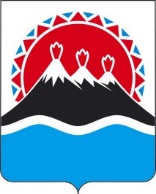 П О С Т А Н О В Л Е Н И ЕПРАВИТЕЛЬСТВА  КАМЧАТСКОГО КРАЯ                   г. Петропавловск-КамчатскийПРАВИТЕЛЬСТВО ПОСТАНОВЛЯЕТ:Внести в постановление Правительства Камчатского края от 22.05.2020 №206-П «Об организации деятельности комиссий по делам несовершеннолетних и защите их прав Камчатском крае» следующие изменения:1)  наименование изложить в следующей редакции:«Об организации деятельности комиссий по делам несовершеннолетних и защите их прав Камчатском крае»;2) преамбулу изложить в следующей редакции:«В соответствии с Федеральным законом от 24.06.1999 № 120-ФЗ «Об основах системы профилактики безнадзорности и правонарушений несовершеннолетних», постановлением Правительства Российской Федерации от 06.11.2013 № 995 «Об утверждении Примерного положения о комиссиях по делам несовершеннолетних и защите их прав», Законом Камчатского края от 04.12.2008 № 159 «О наделении органов местного самоуправления муниципальных образований в Камчатском крае государственными полномочиями Камчатского края по созданию и организации деятельности муниципальных комиссий по делам несовершеннолетних и защите их прав в Камчатском крае»,ПРАВИТЕЛЬСТВО ПОСТАНОВЛЯЕТ:»;3) постановляющую часть изложить в следующей редакции:«1. Установить, что:1) систему комиссий по делам несовершеннолетних и защите их прав в Камчатском крае составляют:а) Комиссия по делам несовершеннолетних и защите их прав при Правительстве Камчатского края, осуществляющая деятельность на территории Камчатского края;б) муниципальные комиссии по делам несовершеннолетних и защите их прав в Камчатском крае, осуществляющие деятельность на территориях соответствующих муниципальных образований в Камчатском крае;2) при администрациях городских и сельских поселений в Камчатском крае могут создаваться общественные комиссии по делам несовершеннолетних и защите их прав, осуществляющие деятельность на общественных началах, в соответствии с Типовым положением об общественных комиссиях по делам несовершеннолетних и защите их прав, утверждаемым Правительством Камчатского края, в целях оказания содействия в организации профилактики безнадзорности и правонарушений несовершеннолетних и обеспечения информационного обмена между гражданами, общественными комиссиями, органами местного самоуправления городских и сельских поселений и органами и учреждениями системы профилактики в решении наиболее важных вопросов, связанных с защитой прав и законных интересов несовершеннолетних.2. Создать Комиссию по делам несовершеннолетних и защите их прав при Правительстве Камчатского края.3. Утвердить:1) Положение о Комиссии по делам несовершеннолетних и защите их прав при Правительстве Камчатского края согласно приложению 1 к настоящему постановлению;2) Типовое положение о муниципальных комиссиях по делам несовершеннолетних и защите их прав в Камчатском крае согласно приложению 2 к настоящему постановлению;3) Порядок рассмотрения муниципальными комиссиями по делам несовершеннолетних и защите их прав в Камчатском крае материалов (дел), не связанных с делами об административных правонарушениях, согласно приложению 3 к настоящему постановлению;4) Порядок предоставления комиссиями по делам несовершеннолетних и защите их прав в Камчатском крае отчетности о работе по профилактике безнадзорности и правонарушений несовершеннолетних согласно приложению 4 к настоящему постановлению.4. Рекомендовать органам местного самоуправления муниципальных образований в Камчатском крае руководствоваться настоящим постановлением при утверждении муниципальными правовыми актами положений о соответствующих комиссиях.5. Настоящее постановление вступает в силу через 10 дней после дня его официального опубликования.»;4) приложение 1 изложить в редакции согласно приложению 1 к настоящему постановлению;5) приложение 2 изложить в редакции согласно приложению 2 к настоящему постановлению;6) приложение 3 изложить в редакции согласно приложению 3 к настоящему постановлению;7) приложение 4 изложить в редакции согласно приложению 4 к настоящему постановлению.Настоящее постановление вступает в силу после дня его официального опубликования.Положение о Комиссии по делам несовершеннолетних и защите их прав при Правительстве Камчатского края1. Общие положения1. Комиссия по делам несовершеннолетних и защите их прав при Правительстве Камчатского края (далее - Краевая комиссия) является постоянно действующим коллегиальным органом системы профилактики безнадзорности и правонарушений несовершеннолетних в Камчатском крае (далее - система профилактики), обеспечивающим координацию деятельности органов и учреждений системы профилактики, направленной на предупреждение безнадзорности, беспризорности, правонарушений и антиобщественных действий несовершеннолетних, выявление и устранение причин и условий, способствующих этому, обеспечение защиты прав и законных интересов несовершеннолетних, социально-педагогической реабилитации несовершеннолетних, находящихся в социально опасном положении, выявление и пресечение случаев вовлечения несовершеннолетних в совершение преступлений, других противоправных и (или) антиобщественных действий, а также случаев склонения их к суицидальным действиям.2. Краевая комиссия осуществляет свою деятельность в соответствии с Конституцией Российской Федерации, международными договорами Российской Федерации и ратифицированными ею международными соглашениями в сфере защиты прав детей, федеральными конституционными законами, федеральными законами, правовыми актами Президента Российской Федерации и Правительства Российской Федерации, Уставом Камчатского края, законами и иными нормативными правовыми актами Камчатского края, а также настоящим Положением.3. Деятельность Краевой комиссии основывается на принципах законности, демократизма, поддержки семьи с несовершеннолетними детьми и взаимодействие с ней, гуманного обращения с несовершеннолетними, индивидуального подхода к несовершеннолетним с соблюдением конфиденциальности полученной информации, государственной поддержки деятельности органов местного самоуправления муниципальных образований в Камчатском крае (далее - органы местного самоуправления) и общественных объединений по профилактике безнадзорности и правонарушений несовершеннолетних, обеспечения ответственности должностных лиц и граждан за нарушение прав и законных интересов несовершеннолетних.4. Краевая комиссия осуществляет свою деятельность во взаимодействии с территориальными органами федеральных органов исполнительной власти по Камчатскому краю, органами государственной власти Камчатского края, Уполномоченным по правам ребенка в Камчатском крае, органами местного самоуправления, специализированными учреждениями для несовершеннолетних, нуждающихся в социальной реабилитации, иными учреждениями, предоставляющими социальные услуги несовершеннолетним и их семьям, органами опеки и попечительства, образовательными, медицинскими и иными организациями (далее - организации), а также с заинтересованными общественными объединениями и гражданами.5. Краевая комиссия не обладает правами юридического лица, имеет печать, штампы и бланки со своим наименованием, необходимые для осуществления своих полномочий.2. Задачи Краевой комиссии6. Основными задачами Краевой комиссии являются:1) предупреждение безнадзорности, беспризорности, правонарушений и антиобщественных действий несовершеннолетних, выявление и устранение причин и условий, способствующих этому;2) обеспечение защиты прав и законных интересов несовершеннолетних;3) социально-педагогическая реабилитация несовершеннолетних, находящихся в социально опасном положении, в том числе, связанном с немедицинским потреблением наркотических средств и психотропных веществ;4) выявление и пресечение случаев вовлечения несовершеннолетних в совершение преступлений, других противоправных и (или) антиобщественных действий, а также случаев склонения их к суицидальным действиям.3. Полномочия Краевой комиссии7. Для решения возложенных задач Краевая комиссия:1) координирует деятельность органов и учреждений системы профилактики по предупреждению безнадзорности, беспризорности, правонарушений и антиобщественных действий несовершеннолетних, выявлению и устранению причин и условий, способствующих этому, обеспечению защиты прав и законных интересов несовершеннолетних, социально-педагогической реабилитации несовершеннолетних, находящихся в социально опасном положении, выявлению и пресечению случаев вовлечения несовершеннолетних в совершение преступлений, других противоправных и (или) антиобщественных действий, а также случаев склонения их к суицидальным действиям;2) осуществляет мониторинг деятельности органов и учреждений системы профилактики на территории Камчатского края в пределах и порядке, которые установлены федеральным законодательством и законодательством Камчатского края;3) обеспечивает осуществление мер по защите и восстановлению прав и законных интересов несовершеннолетних, защите их от всех форм дискриминации, физического или психического насилия, оскорбления, грубого обращения, сексуальной и иной эксплуатации, выявлению и устранению причин и условий, способствующих безнадзорности, беспризорности, правонарушениям и антиобщественным действиям несовершеннолетних;4) анализирует выявленные органами и учреждениями системы профилактики причины и условия безнадзорности и правонарушений несовершеннолетних, принимает меры по их устранению;5) утверждает межведомственные планы (программы, порядки взаимодействия) по наиболее актуальным направлениям в области профилактики безнадзорности и правонарушений несовершеннолетних, защиты их прав и законных интересов;6) участвует в разработке и реализации государственных программ Камчатского края, направленных на защиту прав и законных интересов несовершеннолетних, профилактику их безнадзорности и правонарушений;7) принимает меры по совершенствованию деятельности органов и учреждений системы профилактики по итогам анализа и обобщения представляемых органами и учреждениями системы профилактики сведений об эффективности принимаемых ими мер по обеспечению защиты прав и законных интересов несовершеннолетних, профилактике их безнадзорности и правонарушений;8) принимает меры по совершенствованию взаимодействия органов и учреждений системы профилактики с социально ориентированными некоммерческими организациями, общественными объединениями и религиозными организациями, другими институтами гражданского общества и гражданами, по привлечению их к участию в деятельности по профилактике безнадзорности и правонарушений несовершеннолетних, защите их прав и законных интересов, их социально-педагогической реабилитации;9) разрабатывает и вносит в Правительство Камчатского края предложения по осуществлению мероприятий в области защиты прав несовершеннолетних, профилактики их безнадзорности и правонарушений;10) оказывает методическую помощь, осуществляет информационное обеспечение и контроль за деятельностью муниципальных комиссий по делам несовершеннолетних и защите их прав в Камчатском крае (далее – муниципальные комиссии), включая участие Краевой комиссии в форме согласования председателем (в случае отсутствия, заместителем председателя) Краевой комиссии персонального состава (изменения состава) муниципальных комиссий и кандидатур работников, назначаемых на должности, обеспечивающие деятельность муниципальных комиссий;11) участвует в разработке проектов нормативных правовых актов Камчатского края, направленных на профилактику безнадзорности, беспризорности, антиобщественных действий и правонарушений несовершеннолетних, реабилитацию и ресоциализацию несовершеннолетних, допускающих немедицинское потребление наркотических средств и психотропных веществ, защиту семьи с несовершеннолетними детьми, анализирует их эффективность;12) принимает на основании информации органов и учреждений системы профилактики о выявленных случаях нарушения прав несовершеннолетних на образование, труд, отдых, охрану здоровья и медицинскую помощь, жилище и других прав, а также о недостатках в деятельности органов и учреждений, препятствующих предупреждению безнадзорности и правонарушений несовершеннолетних, меры к устранению выявленных нарушений и недостатков, обеспечивает конфиденциальность указанной информации при ее хранении и использовании;13) принимает решения о допуске или недопуске к педагогической деятельности, к предпринимательской деятельности и (или) трудовой деятельности в сфере образования, воспитания, развития несовершеннолетних, организации их отдыха и оздоровления, медицинского обеспечения, социальной защиты и социального обслуживания, в сфере детско-юношеского спорта, культуры и искусства с участием несовершеннолетних лиц, имевших судимость за совершение преступлений небольшой тяжести и преступлений средней тяжести против жизни и здоровья, свободы, чести и достоинства личности (за исключением незаконной госпитализации в медицинскую организацию, оказывающую психиатрическую помощь в стационарных условиях, и клеветы), семьи и несовершеннолетних, здоровья населения и общественной нравственности, основ конституционного строя и безопасности государства, мира и безопасности человечества, а также против общественной безопасности, лиц, уголовное преследование в отношении которых по обвинению в совершении этих преступлений прекращено по нереабилитирующим основаниям (за исключением лиц, лишенных права заниматься соответствующим видом деятельности по решению суда), с учетом вида и степени тяжести совершенного преступления, срока, прошедшего с момента его совершения, формы вины, отнесения в соответствии с законом совершенного деяния к категории менее тяжких преступлений, обстоятельств, характеризующих личность, в том числе поведение лица после совершения преступления, отношение к исполнению трудовых обязанностей, а также с учетом иных факторов, позволяющих определить, представляет ли конкретное лицо опасность для жизни, здоровья и нравственности несовершеннолетних (далее - решение о допуске или недопуске к педагогической деятельности лиц, имевших судимость);14) принимает меры по организации обобщения и распространения эффективного опыта работы органов и учреждений системы профилактики на территории Камчатского края;15) организует прием, рассмотрение жалоб и заявлений несовершеннолетних, родителей или иных законных представителей, иных лиц по вопросам, связанным с нарушением или ограничением прав и законных интересов несовершеннолетних, а также по иным вопросам, решение которых входит в компетенцию Краевой комиссии;16) ежегодно, не позднее 1 марта, представляет в Правительство Камчатского края отчет о работе по профилактике безнадзорности и правонарушений несовершеннолетних на территории Камчатского края;17) осуществляет иные полномочия, предусмотренные федеральным законодательством и законодательством Камчатского края.4. Права Краевой комиссии8. Для решения поставленных основных задач и реализации полномочий Краевая комиссия имеет право:1) утверждать составы межведомственных рабочих групп по изучению деятельности органов и учреждений системы профилактики и порядок их работы с несовершеннолетними и семьями, находящимися в социально опасном положении, а также деятельности по профилактике вовлечения несовершеннолетних в совершение правонарушений и антиобщественных действий, предупреждению случаев насилия и всех форм посягательств на жизнь, здоровье и половую неприкосновенность несовершеннолетних; 2) принимать участие в работе по ресоциализации несовершеннолетних осужденных, содержащихся в воспитательных колониях, несовершеннолетних, находящихся в специальных учебно-воспитательных учреждениях, дислоцируемых в других субъектах Российской Федерации, в установленном порядке посещать указанные учреждения;3) запрашивать и получать в установленном порядке от территориальных органов федеральных органов исполнительной власти по Камчатскому краю, органов государственной власти Камчатского края, органов местного самоуправления, организаций сведения, информацию, материалы и документы, необходимые для выполнения возложенных на Краевую комиссию полномочий;4) привлекать в установленном порядке специалистов для подготовки материалов по вопросам, вынесенным на рассмотрение Краевой комиссии, а также информационных и методических материалов;5) приглашать в установленном порядке на заседания Краевой комиссии должностных лиц территориальных органов федеральных органов исполнительной власти по Камчатскому краю, органов государственной власти Камчатского края, органов местного самоуправления, а также представителей организаций и иных граждан для получения от них информации и объяснений по вопросам, отнесенным к компетенции Краевой комиссии;6) вносить в установленном порядке в Правительство Камчатского края, органы местного самоуправления, соответствующим субъектам системы профилактики предложения о совершенствовании работы по предупреждению безнадзорности, беспризорности, правонарушений и антиобщественных действий несовершеннолетних, а также случаев склонения их к суицидальным действиям и по другим вопросам, относящимся к компетенции Краевой комиссии;7) посещать в установленном порядке органы и учреждения системы профилактики в целях изучения вопросов, отнесенных к компетенции Краевой комиссии;8) организовывать и проводить конференции, совещания, семинары по вопросам, отнесенным к компетенции Краевой комиссии;9) запрашивать от муниципальных комиссий необходимые материалы и информацию по вопросам, относящимся к компетенции Краевой комиссии;10) представлять интересы Камчатского края на уровне Российской Федерации по вопросам, отнесенным к компетенции Краевой комиссии;11) осуществлять контроль за исполнением решений Краевой комиссии;12) заключать соглашения с органами государственной власти и организациями в целях реализации полномочий Краевой комиссии по вопросам, входящим в компетенцию Краевой комиссии;13) поощрять почетной грамотой Краевой комиссии граждан Российской Федерации и трудовые коллективы за активную деятельность в сфере профилактики безнадзорности и правонарушений несовершеннолетних и осуществления мер по защите прав детей, а также поощрять почетной грамотой Краевой комиссии несовершеннолетних за достижения в учебе, участие в краевых и муниципальных мероприятиях.Ходатайства о награждении почетной грамотой Краевой комиссии с указанием оснований для награждения (описанием конкретных заслуг) направляются в Краевую комиссию органами и учреждениями системы профилактики, другими территориальными органами федеральных органов государственной власти по Камчатскому краю, органами государственной власти Камчатского края, органами местного самоуправления, муниципальными комиссиями, организациями.Решение о награждении почетной грамотой Краевой комиссии принимается по результатам рассмотрения ходатайства о награждении почетной грамотой Краевой комиссии и оформляется постановлением Краевой комиссии.Почетная грамота Краевой комиссии подписывается председателем Краевой комиссии или по его поручению заместителем председателя Краевой комиссии и удостоверяется печатью Краевой комиссии.Вручение почетной грамоты Краевой комиссии производится председателем Краевой комиссии или по его поручению заместителем председателя Краевой комиссии или иными лицами.Повторное награждение почетной грамотой Краевой комиссии возможно не ранее чем через два года после предыдущего награждения;14) осуществлять иные права в соответствии с федеральным законодательством и законодательством Камчатского края.5. Вопросы обеспечения деятельности Краевой комиссии9. К вопросам обеспечения деятельности Краевой комиссии относятся:1) подготовка и организация проведения заседаний и иных плановых мероприятий Краевой комиссии;2) осуществление контроля за своевременностью подготовки и представления материалов для рассмотрения на заседаниях Краевой комиссии;3) ведение делопроизводства Краевой комиссии;4) оказание консультативной помощи представителям органов и учреждений системы профилактики, а также представителям иных территориальных органов федеральных органов исполнительной власти по Камчатскому краю, исполнительных органов государственной власти Камчатского края, органов местного самоуправления и организаций, участвующим в подготовке материалов к заседанию Краевой комиссии, при поступлении соответствующего запроса;5) участие в организации межведомственных мероприятий по профилактике безнадзорности и правонарушений несовершеннолетних, в том числе межведомственных конференций, совещаний, семинаров;6) участие по приглашению органов и организаций в проводимых ими проверках, совещаниях, семинарах, коллегиях, конференциях и других мероприятиях по вопросам профилактики безнадзорности и правонарушений несовершеннолетних;7) организация рассмотрения Краевой комиссией поступивших в Краевую комиссию обращений граждан, сообщений органов и учреждений системы профилактики по вопросам, относящимся к ее компетенции;8) осуществление сбора, обработки и обобщения информации, необходимой для решения задач, стоящих перед Краевой комиссией;9) осуществление сбора и обобщение информации о численности лиц, предусмотренных статьей 5 Федерального закона от 24.06.1999 № 120-ФЗ «Об основах системы профилактики безнадзорности и правонарушений несовершеннолетних», в отношении которых органами и учреждениями системы профилактики проводится индивидуальная профилактическая работа;10) обобщение сведений о детской безнадзорности, правонарушениях несовершеннолетних, защите их прав и законных интересов для представления на рассмотрение Краевой комиссии с целью анализа ситуации;11) подготовка информационных и аналитических материалов по вопросам профилактики безнадзорности и правонарушений несовершеннолетних;12) организация по поручению председателя Краевой комиссии работы экспертных групп, штабов, а также консилиумов и других совещательных органов для решения задач, стоящих перед комиссией;13) осуществление взаимодействия с федеральными органами государственной власти, органами государственной власти Камчатского края, органами местного самоуправления, общественными и иными объединениями, организациями для решения задач, стоящих перед Краевой комиссией;14) направление запросов в федеральные органы государственной власти, органы государственной власти Камчатского края, органы местного самоуправления, организации, муниципальные комиссии о представлении необходимых для рассмотрения на заседании Краевой комиссии материалов (информации) по вопросам, отнесенным к ее компетенции;15) обеспечение доступа к информации о деятельности Краевой комиссии путем участия в подготовке публикаций и выступлений в средствах массовой информации, в информационно-телекоммуникационной сети Интернет без использования в публикациях и выступлениях сведений, разглашение которых нарушает охраняемые законом права и интересы несовершеннолетних, их родителей или иных законных представителей;16) проведение анализа эффективности деятельности муниципальных комиссий;17) проведение анализа и (или) обобщение информации об исполнении поручений Краевой комиссии, поступающей из муниципальных комиссий;18) участие в подготовке заключений на проекты нормативных правовых актов по вопросам профилактики безнадзорности и правонарушений несовершеннолетних, защиты их прав и законных интересов при поступлении соответствующих проектов в Краевую комиссию;19) исполнение иных полномочий в рамках обеспечения деятельности Краевой комиссии по реализации Краевой комиссией полномочий, предусмотренных федеральным законодательством и законодательством Камчатского края.6. Состав Краевой комиссии, полномочия и права председателя, заместителя председателя, ответственного секретаря и членов Краевой комиссии10.  В состав Краевой комиссии входят:1) председатель Краевой комиссии;2) заместитель (заместители) председателя Краевой комиссии;3) ответственный секретарь Краевой комиссии;  4) члены Краевой комиссии, которыми являются руководители (их заместители) органов и учреждений системы профилактики, а также могут являться представители иных государственных (муниципальных) органов и учреждений, представители общественных объединений, религиозных конфессий, граждане, имеющие опыт работы с несовершеннолетними, депутаты соответствующих представительных органов, другие заинтересованные лица.11. Председателем, заместителем председателя, ответственным секретарем и членом Краевой комиссии может быть гражданин Российской Федерации, достигший возраста 21 года.12. Персональный состав Краевой комиссии утверждается распоряжением Правительства Камчатского края.13. Председатель Краевой комиссии осуществляет полномочия члена Краевой комиссии, предусмотренные пунктами 1-5 и 7 части 16 настоящего раздела, а также:1) осуществляет руководство деятельностью Краевой комиссии;2) председательствует на заседании Краевой комиссии и организует ее работу;3) имеет право решающего голоса при голосовании на заседании Краевой комиссии;4) представляет Краевую комиссию в государственных органах, органах местного самоуправления и иных организациях;5) утверждает повестку заседания Краевой комиссии;6) назначает дату заседания Краевой комиссии;7) дает заместителю председателя Краевой комиссии, ответственному секретарю Краевой комиссии, членам Краевой комиссии обязательные к исполнению поручения по вопросам, отнесенным к компетенции Краевой комиссии;8) представляет уполномоченным органам (должностным лицам) предложения по формированию персонального состава Краевой комиссии;9) осуществляет контроль за исполнением плана работы Краевой комиссии, подписывает постановления Краевой комиссии;10) обеспечивает представление установленной отчетности о работе по профилактике безнадзорности и правонарушений несовершеннолетних в порядке, установленном федеральным законодательством и законодательством Камчатского края.14. Заместитель председателя Краевой комиссии осуществляет полномочия, предусмотренные пунктами 1-5 и 7 части 16 настоящего раздела, а также:1) выполняет поручения председателя Краевой комиссии;2) исполняет обязанности председателя Краевой комиссии в его отсутствие;3) обеспечивает контроль за исполнением постановлений Краевой комиссии;4) обеспечивает контроль за своевременной подготовкой материалов для рассмотрения на заседании Краевой комиссии.15. Ответственный секретарь Краевой комиссии осуществляет полномочия, предусмотренные пунктами 1, 3 - 5 и 7 части 16 настоящего раздела, а также:1) осуществляет подготовку материалов для рассмотрения на заседании Краевой комиссии;2) выполняет поручения председателя и заместителя председателя Краевой комиссии;3) оповещает членов Краевой комиссии и лиц, участвующих в заседании Краевой комиссии, о времени и месте заседания, проверяет их явку, знакомит с материалами по вопросам, вынесенным на рассмотрение Краевой комиссии;4) осуществляет подготовку и оформление проектов постановлений, принимаемых Краевой комиссией по результатам рассмотрения соответствующего вопроса на заседании;5) обеспечивает вручение копий постановлений Краевой комиссии.16. Члены Краевой комиссии обладают равными правами при рассмотрении и обсуждении вопросов (дел), отнесенных к компетенции Краевой комиссии, и осуществляют следующие полномочия:1) участвуют в заседании Краевой комиссии и его подготовке;2) предварительно (до заседания Краевой комиссии) знакомятся с материалами по вопросам, выносимым на ее рассмотрение;3) вносят предложения об отложении рассмотрения вопроса (дела) и о запросе дополнительных материалов по нему;4) вносят предложения по совершенствованию работы по профилактике безнадзорности и правонарушений несовершеннолетних, защите их прав и законных интересов, выявлению и устранению причин и условий, способствующих безнадзорности и правонарушениям несовершеннолетних;5) участвуют в обсуждении постановлений, принимаемых Краевой комиссией по рассматриваемым вопросам (делам), и голосуют при их принятии;6) составляют протоколы об административных правонарушениях в случаях и порядке, предусмотренных Кодексом Российской Федерации об административных правонарушениях;7) посещают организации, обеспечивающие реализацию несовершеннолетними их прав на образование, труд, отдых, охрану здоровья и медицинскую помощь, жилище и иных прав, в целях проверки поступивших в комиссию сообщений о нарушении прав и законных интересов несовершеннолетних, наличии угрозы в отношении их жизни и здоровья, ставших известными случаях применения насилия и других форм жестокого обращения с несовершеннолетними, а также в целях выявления причин и условий, способствовавших нарушению прав и законных интересов несовершеннолетних, их безнадзорности и совершению правонарушений;8) выполняют поручения председателя Краевой комиссии;9) информируют председателя Краевой комиссии о своем участии в заседании или причинах отсутствия на заседании (телеграммой, факсограммой, телефонограммой, электронным документом или на бумажном носителе, которые направляются ответственному секретарю Краевой комиссии).17. Полномочия председателя, заместителя председателя, ответственного секретаря, члена Краевой комиссии прекращаются при наличии следующих оснований:1) подача письменного заявления о прекращении полномочий председателя Краевой комиссии (заместителя председателя, ответственного секретаря или члена Краевой комиссии) уполномоченным органам (должностным лицам);2) признание председателя Краевой комиссии (заместителя председателя, ответственного секретаря или члена Краевой комиссии) решением суда, вступившим в законную силу, недееспособным, ограниченно дееспособным, безвестно отсутствующим или умершим;3) прекращение полномочий Краевой комиссии;4) увольнение председателя Краевой комиссии (заместителя председателя, ответственного секретаря или члена Краевой комиссии) с занимаемой должности в органе или учреждении системы профилактики, ином государственном органе, органе местного самоуправления или общественном объединении, от которого указанное лицо было включено (делегировано) в состав Краевой комиссии;5) отзыв (замена) председателя Краевой комиссии (заместителя председателя, ответственного секретаря или члена Краевой комиссии) по решению руководителя органа или учреждения системы профилактики, иного государственного органа, органа местного самоуправления или общественного объединения, от которого указанное лицо было включено (делегировано) в ее состав;6) систематическое неисполнение или ненадлежащее исполнение председателем Краевой комиссии (заместителем председателя, ответственным секретарем или членом Краевой комиссии) своих полномочий;7) по факту смерти.18. При прекращении полномочий председатель Краевой комиссии (заместитель председателя, ответственный секретарь или член Краевой комиссии) исключается из ее состава, за исключением прекращения полномочий в соответствии с пунктами 2 (в части признания лица, входящего в состав Краевой комиссии, решением суда, вступившим в законную силу, умершим), 3 и 7 части 17 настоящего раздела.7.  Порядок деятельности Краевой комиссии19. Заседания Краевой комиссии проводятся в соответствии с планами работы не реже одного раза в квартал, а также по мере необходимости.Краевая комиссия может проводить расширенное заседание, с участием председателей (заместителей председателей, ответственных секретарей) муниципальных комиссий, представителей органов государственной власти, не входящих в систему профилактики, либо представителей органов государственной власти, входящих в систему профилактики, но не входящих в состав Краевой комиссии, а также с участием представителей организаций и общественных объединений.Краевая комиссия может проводить выездное заседание, проводимое с выездом лиц, входящих в состав Краевой комиссии, и лиц, приглашенных для участия в заседании, на территорию одного из муниципальных образований в Камчатском крае.Решение о проведении выездного заседания принимается председателем Краевой комиссии.20. Предложения в проект плана работы Краевой комиссии вносятся в Краевую комиссию ее членами в письменной форме в сроки, определенные председателем Краевой комиссии или постановлением Краевой комиссии.21. Предложения по рассмотрению вопросов на заседании Краевой комиссии должны содержать:1) наименование вопроса и краткое обоснование необходимости его рассмотрения на заседании Краевой комиссии;2) информацию об органе (организации, учреждении), и (или) должностном лице, и (или) члене Краевой комиссии, ответственных за подготовку вопроса;3) перечень соисполнителей (при их наличии);4) срок рассмотрения на заседании Краевой комиссии.22. Предложения в проект плана работы Краевой комиссии могут направляться членам Краевой комиссии для их предварительного согласования.23. Проект плана работы Краевой комиссии формируется на основе предложений, поступивших в Краевую комиссию, и по согласованию с председателем Краевой комиссии выносится для обсуждения и утверждения на заседании в конце года, предшествующего году реализации плана работы Краевой комиссии.24. Изменения в план работы Краевой комиссии вносятся на заседании Краевой комиссии на основании предложений лиц, входящих в ее состав.25. Члены Краевой комиссии, должностные лица органов и учреждений системы профилактики, а также иных территориальных органов федеральных органов исполнительной власти по Камчатскому краю, исполнительных органов государственной власти Камчатского края, органов местного самоуправления и организаций, которым во исполнение плана работы Краевой комиссии поручена подготовка соответствующих информационных материалов для рассмотрения на заседаниях Краевой комиссии, несут персональную ответственность за качество и своевременность их представления.26. Информационные материалы по вопросам, включенным в повестку заседания Краевой комиссии, представляются в Краевую комиссию органами (организациями), должностными лицами, членами Краевой комиссии, ответственными за их подготовку, в соответствии с планом работы Краевой комиссии не позднее чем за 10 рабочих дней до дня проведения заседания и включают в себя:1) справочно-аналитическую информацию по вопросу, вынесенному на рассмотрение;2) предложения в проект постановления Краевой комиссии по рассматриваемому вопросу;3) особые мнения по представленному проекту постановления Краевой комиссии, если таковые имеются;4) материалы согласования проекта постановления Краевой комиссии с заинтересованными органами и учреждениями системы профилактики, иными государственными органами и органами местного самоуправления;5) иные сведения, необходимые для рассмотрения вопроса.27. В случае непредставления материалов в установленный частью 26 настоящего раздела срок или их представления с нарушением требований к данным материалам вопрос может быть снят с рассмотрения либо перенесен для рассмотрения на другое заседание в соответствии с решением председателя Краевой комиссии.28. Повестка заседания, проекты постановлений по вопросам, включенным в повестку заседания, и соответствующие материалы по данным вопросам направляются членам Краевой комиссии не позднее чем за 3 рабочих дня до дня проведения заседания.29. Члены Краевой комиссии и иные участники заседания, которым направлены повестка заседания, проект постановления и иные материалы, при наличии замечаний и предложений представляют их ответственному секретарю Краевой комиссии до начала проведения заседания.30. По предложению членов Краевой комиссии или решению председателя Краевой комиссии на заседании могут рассматриваться дополнительные вопросы, не предусмотренные повесткой, но требующие оперативного коллегиального решения, в том числе о снятии вопроса с рассмотрения или об изменении срока его рассмотрения (на основании мотивированного предложения в письменной форме).31. О дате, времени, месте и повестке заседания Краевой комиссии извещается прокурор.32. Заседание Краевой комиссии считается правомочным, если на нем присутствует не менее половины ее членов. Члены Краевой комиссии участвуют в ее заседаниях без права замены.33. На заседании Краевой комиссии председательствует ее председатель либо заместитель председателя Краевой комиссии.34. Решения Краевой комиссии принимаются большинством голосов присутствующих на заседании членов Краевой комиссии.35. При голосовании член Краевой комиссии имеет один голос и голосует лично. Член Краевой комиссии вправе на заседании Краевой комиссии довести до сведения членов Краевой комиссии свое особое мнение по вопросу, вынесенному на голосование. Особое мнение, изложенное в письменной форме, прилагается к протоколу заседания Краевой комиссии.36. Результаты голосования, оглашенные председателем Краевой комиссии, вносятся в протокол заседания Краевой комиссии.37. В протоколе заседания Краевой комиссии указываются:1) наименование Краевой комиссии;2) дата, время и место проведения заседания;3) сведения о присутствующих и отсутствующих членах Краевой комиссии, иных лицах, присутствующих на заседании;4) повестка дня;5) отметка о способе документирования заседания (стенографирование, видеоконференция, запись на диктофон и др.);6) наименование вопросов, рассмотренных на заседании Краевой комиссии, и ход их обсуждения;7) результаты голосования по вопросам, обсуждаемым на заседании Краевой комиссии;8) решение, принятое по рассматриваемому вопросу.38. К протоколу заседания Краевой комиссии прилагаются материалы докладов по вопросам, рассмотренным на заседании Краевой комиссии, справочно-аналитическая и иная информация (при наличии).39. Протокол заседания Краевой комиссии подписывается председательствующим на заседании Краевой комиссии и секретарем заседания Краевой комиссии не позднее 5 рабочих дней со дня заседания Краевой комиссии.40. Краевая комиссия принимает решения, за исключением решений, указанных в пункте 13 части 7 раздела 3 настоящего Положения, оформляемые в форме постановлений, в которых указываются:1) наименование комиссии;2) дата;3) время и место проведения заседания;4) сведения о присутствующих и отсутствующих членах Краевой комиссии;5) сведения об иных лицах, присутствующих на заседании;6) вопрос повестки дня, по которому вынесено постановление;7) содержание рассматриваемого вопроса;8) выявленные по рассматриваемому вопросу нарушения прав и законных интересов несовершеннолетних (при их наличии);9) сведения о выявленных причинах и условиях, способствующих безнадзорности, беспризорности, правонарушениям и антиобщественным действиям несовершеннолетних (при их наличии);10) решение, принятое по рассматриваемому вопросу;11) меры, направленные на устранение причин и условий, способствующих безнадзорности, беспризорности, правонарушениям и антиобщественным действиям несовершеннолетних, которые должны предпринять соответствующие органы или учреждения системы профилактики;12) сроки, в течение которых должны быть приняты меры, направленные на устранение причин и условий, способствующих безнадзорности, беспризорности, правонарушениям и антиобщественным действиям несовершеннолетних.41. Краевая комиссия принимает решения о допуске или недопуске к педагогической деятельности лиц, имевших судимость в порядке и в форме документа, содержащего решение о допуске или недопуске к педагогической деятельности лиц, имевших судимость, утвержденным Правительством Российской Федерации.42. Копия постановления Краевой комиссии или выписка из него направляется членам Краевой комиссии, в органы и учреждения системы профилактики и иным заинтересованным лицам и организациям в течение 5 рабочих дней со дня проведения заседания Краевой комиссии, если иные сроки не предусмотрены федеральным законодательством.43. Копия постановления Краевой комиссии, затрагивающего права и законные интересы гражданина, или выписка из него вручаются такому гражданину под роспись или высылаются по месту его жительства не позднее 5 рабочих дней со дня принятия постановления Краевой комиссии, если иные сроки не предусмотрены федеральным законодательством.44. Постановления, принятые Краевой комиссией, обязательны для исполнения органами и учреждениями системы профилактики.45. Органы и учреждения системы профилактики обязаны сообщить Краевой комиссии о мерах, принятых по исполнению постановления Краевой комиссии, в указанный в нем срок.46. Постановление Краевой комиссии может быть обжаловано в порядке, установленном федеральным законодательством.Решение Краевой комиссии о допуске или недопуске к педагогической деятельности лиц, имевших судимость, может быть обжаловано в суде.».Типовое положение о муниципальных комиссиях по делам несовершеннолетних и защите их прав в Камчатском крае1. Общие положения1. Муниципальные комиссии по делам несовершеннолетних и защите их прав в Камчатском крае (далее – муниципальные комиссии) являются постоянно действующими коллегиальными органами системы профилактики безнадзорности и правонарушений несовершеннолетних в Камчатском крае (далее - система профилактики), обеспечивающими координацию деятельности органов и учреждений системы профилактики, направленной на предупреждение безнадзорности, беспризорности, правонарушений и антиобщественных действий несовершеннолетних, выявление и устранение причин и условий, способствующих этому, обеспечение защиты прав и законных интересов несовершеннолетних, социально-педагогической реабилитации несовершеннолетних, находящихся в социально опасном положении, выявление и пресечение случаев вовлечения несовершеннолетних в совершение преступлений, других противоправных и (или) антиобщественных действий, а также случаев склонения их к суицидальным действиям.2. Муниципальные комиссии осуществляют свою деятельность в соответствии с Конституцией Российской Федерации, международными договорами Российской Федерации и ратифицированными ею международными соглашениями в сфере защиты прав детей, федеральными конституционными законами, федеральными законами, правовыми актами Президента Российской Федерации и Правительства Российской Федерации, Уставом Камчатского края, законами и иными нормативными правовыми актами Камчатского края, а также  муниципальными правовыми актами.3. Деятельность муниципальных комиссий основывается на принципах законности, демократизма, поддержки семьи с несовершеннолетними детьми и взаимодействие с ней, гуманного обращения с несовершеннолетними, индивидуального подхода к несовершеннолетним с соблюдением конфиденциальности полученной информации, государственной поддержки деятельности органов местного самоуправления муниципальных образований в Камчатском крае (далее - органы местного самоуправления) и общественных объединений по профилактике безнадзорности и правонарушений несовершеннолетних, обеспечения ответственности должностных лиц и граждан за нарушение прав и законных интересов несовершеннолетних.4. Муниципальные комиссии осуществляют свою деятельность во взаимодействии с территориальными органами федеральных органов исполнительной власти по Камчатскому краю, органами государственной власти Камчатского края, Уполномоченным по правам ребенка в Камчатском крае, органами местного самоуправления, специализированными учреждениями для несовершеннолетних, нуждающихся в социальной реабилитации, иными учреждениями, предоставляющими социальные услуги несовершеннолетним и их семьям, органами опеки и попечительства, образовательными, медицинскими и иными организациями (далее - организации), а также с заинтересованными общественными объединениями и гражданами.5. Муниципальные комиссии создаются органами местного самоуправления в соответствии с Законом Камчатского края от 04.12.2008  № 159 «О наделении органов местного самоуправления муниципальных образований в Камчатском крае государственными полномочиями Камчатского края по созданию и организации деятельности муниципальных комиссий по делам несовершеннолетних и защите их прав в Камчатском крае».6. Органы местного самоуправления для обеспечения деятельности муниципальных комиссий могут создавать отделы или другие структурные подразделения в составе органов местного самоуправления (далее - аппарат муниципальной комиссии).7. Муниципальные комиссии имеют печать, штампы и бланки со своим наименованием, необходимые для осуществления своих полномочий.2. Задачи муниципальных комиссий8. Основными задачами муниципальных комиссий являются:1) предупреждение безнадзорности, беспризорности, правонарушений и антиобщественных действий несовершеннолетних, выявление и устранение причин и условий, способствующих этому;2) обеспечение защиты прав и законных интересов несовершеннолетних;3) социально-педагогическая реабилитация несовершеннолетних, находящихся в социально опасном положении, в том числе связанном с немедицинским потреблением наркотических средств и психотропных веществ;4) выявление и пресечение случаев вовлечения несовершеннолетних в совершение преступлений, других противоправных и (или) антиобщественных действий, а также случаев склонения их к суицидальным действиям.3. Полномочия муниципальных комиссий 9. При реализации основных направлений деятельности по профилактике безнадзорности и правонарушений несовершеннолетних муниципальные комиссии:1) координируют деятельность органов и учреждений системы профилактики по предупреждению безнадзорности, беспризорности, правонарушений и антиобщественных действий несовершеннолетних, выявлению и устранению причин и условий, способствующих этому, обеспечению защиты прав и законных интересов несовершеннолетних, социально-педагогической реабилитации несовершеннолетних, находящихся в социально опасном положении, выявлению и пресечению случаев вовлечения несовершеннолетних в совершение преступлений, других противоправных и (или) антиобщественных действий, а также случаев склонения их к суицидальным действиям;2) осуществляют мониторинг деятельности органов и учреждений системы профилактики на территории муниципальных образований в пределах и порядке, которые установлены федеральным законодательством и законодательством Камчатского края;3) анализируют выявленные органами и учреждениями системы профилактики причины и условия безнадзорности и правонарушений несовершеннолетних, принимают меры по их устранению;4) утверждают межведомственные планы (программы, порядки взаимодействия) по наиболее актуальным направлениям в области профилактики безнадзорности и правонарушений несовершеннолетних, защиты их прав и законных интересов;5) участвуют в разработке и реализации государственных программ Камчатского края, муниципальных программ, направленных на защиту прав и законных интересов несовершеннолетних, профилактику их безнадзорности и правонарушений;6) принимают меры по совершенствованию деятельности органов и учреждений системы профилактики по итогам анализа и обобщения представляемых органами и учреждениями системы профилактики сведений об эффективности принимаемых ими мер по обеспечению защиты прав и законных интересов несовершеннолетних, профилактике их безнадзорности и правонарушений;7) участвуют в разработке проектов нормативных правовых актов Камчатского края, муниципальных правовых актов по вопросам защиты прав и законных интересов несовершеннолетних.10. При защите и восстановлении прав и законных интересов несовершеннолетних муниципальные комиссии:1) обеспечивают осуществление мер по защите и восстановлению прав и законных интересов несовершеннолетних, защите их от всех форм дискриминации, физического или психического насилия, оскорбления, грубого обращения, сексуальной и иной эксплуатации, выявлению и устранению причин и условий, способствующих безнадзорности, беспризорности, правонарушениям и антиобщественным действиям несовершеннолетних;2) дают согласие организациям, осуществляющим образовательную деятельность, на отчисление несовершеннолетних обучающихся, достигших возраста 15 лет и не получивших основного общего образования;3) дают при наличии согласия родителей или иных законных представителей несовершеннолетнего обучающегося и органа местного самоуправления, осуществляющего управление в сфере образования, согласие на оставление несовершеннолетним, достигшим возраста 15 лет, общеобразовательной организации до получения основного общего образования; 4) принимают совместно с родителями (законными представителями) несовершеннолетнего, достигшего возраста 15 лет и оставившего общеобразовательную организацию до получения основного общего образования, и органами местного самоуправления, осуществляющими управление в сфере образования, не позднее чем в месячный срок меры по продолжению освоения таким несовершеннолетним образовательной программы основного общего образования в иной форме обучения и с его согласия по трудоустройству;5) рассматривают иные вопросы, связанные с обучением несовершеннолетних;6) обращаются в суд по вопросам возмещения вреда, причиненного здоровью несовершеннолетнего, его имуществу, и (или) морального вреда в порядке, установленном законодательством Российской Федерации;7) дают совместно с Государственной инспекцией труда в Камчатском крае согласие на расторжение трудового договора с работниками в возрасте до 18 лет по инициативе работодателя (за исключением случаев ликвидации организации или прекращения деятельности индивидуального предпринимателя);8) организуют прием, рассмотрение жалоб и заявлений несовершеннолетних, родителей или иных законных представителей, иных лиц по вопросам, связанным с нарушением или ограничением прав и законных интересов несовершеннолетних, а также по иным вопросам, решение которых входит в компетенцию муниципальных комиссий;9) участвуют по инициативе суда в рассмотрении судом дел, связанных с защитой прав и законных интересов несовершеннолетних.11. При работе с несовершеннолетними правонарушителями, их родителями или иными законными представителями муниципальные комиссии:1) применяют меры воздействия в отношении несовершеннолетних, их родителей или иных законных представителей в случаях и порядке, которые предусмотрены федеральным законодательством и законодательством Камчатского края;2) рассматривают информацию (материалы) о фактах совершения несовершеннолетними, не подлежащими уголовной ответственности в связи с недостижением возраста наступления уголовной ответственности, общественно опасных деяний и принимают решения о применении к ним мер воздействия или о ходатайстве перед судом об их помещении в специальные учебно-воспитательные учреждения закрытого типа;  3) рассматривают дела об административных правонарушениях, совершенных несовершеннолетними, их родителями (законными представителями) либо иными лицами, отнесенных Кодексом Российской Федерации об административных правонарушениях и законом Камчатского края об административных правонарушениях к компетенции муниципальных комиссий;4) согласовывают представления (заключения) администраций специальных учебно-воспитательных учреждений закрытого типа, вносимые в суды по месту нахождения указанных учреждений:а) о продлении срока пребывания несовершеннолетнего в специальном учебно-воспитательном учреждении закрытого типа не позднее чем за один месяц до истечения установленного судом срока пребывания несовершеннолетнего в указанном учреждении;б) о прекращении пребывания несовершеннолетнего в специальном учебно-воспитательном учреждении закрытого типа на основании заключения психолого-медико-педагогической комиссии указанного учреждения до истечения установленного судом срока, если несовершеннолетний не нуждается в дальнейшем применении этой меры воздействия (не ранее 6 месяцев со дня поступления несовершеннолетнего в специальное учебно-воспитательное учреждение закрытого типа) или в случае выявления у него заболеваний, препятствующих содержанию и обучению в специальном учебно-воспитательном учреждении закрытого типа;в) о переводе несовершеннолетнего в другое специальное учебно-воспитательное учреждение закрытого типа в связи с возрастом, состоянием здоровья, а также в целях создания наиболее благоприятных условий для его реабилитации;г) о восстановлении срока пребывания несовершеннолетнего в специальном учебно-воспитательном учреждении закрытого типа в случае его самовольного ухода из указанного учреждения, невозвращения в указанное учреждение из отпуска, а также в других случаях уклонения несовершеннолетнего от пребывания в специальном учебно-воспитательном учреждении закрытого типа; 5) в случаях, предусмотренных законодательством Российской Федерации, выполняют функции специализированного государственного органа по применению принудительных мер воспитательного воздействия к несовершеннолетним, освобожденным судом от уголовной ответственности:а) осуществляют контроль за исполнением назначенных несовершеннолетнему, освобожденному судом от уголовной ответственности, принудительных мер воспитательного воздействия и проводят индивидуальную профилактическую работу с несовершеннолетним, переданным судом под надзор муниципальных комиссий;б) обращаются в суд с представлением об отмене применения принудительных мер воспитательного воздействия и направлении материалов для привлечения к уголовной ответственности несовершеннолетнего, в случае систематического неисполнения несовершеннолетним, освобожденным судом от уголовной ответственности, принудительных мер воспитательного воздействия, назначенных судом.12. При социально-педагогической реабилитации несовершеннолетних, проведении индивидуальной профилактической работы в отношении родителей или иных законных представителей несовершеннолетних муниципальные комиссии:1) принимают решения о признании несовершеннолетних и семей, в которых они проживают, находящимися в социально опасном положении, либо о признании несовершеннолетних и семей, в которых они проживают, вышедшими из социально опасного положения;2) утверждают межведомственные планы (программы) индивидуальной профилактической работы несовершеннолетних и их семей, признанных находящимися в социально опасном положении, или принимают постановления о реализации конкретных мер по защите прав и интересов детей в случаях, если индивидуальная профилактическая работа в отношении лиц, указанных в статье 5 Федерального закона от 24.06.1999 № 120-ФЗ «Об основах системы профилактики безнадзорности и правонарушений несовершеннолетних», требует использования ресурсов нескольких органов и (или) учреждений системы профилактики, и контролируют их исполнение;3) координируют проведение органами и учреждениями системы профилактики индивидуальной профилактической работы в отношении категорий лиц, указанных в статье 5 Федерального закона «Об основах системы профилактики безнадзорности и правонарушений несовершеннолетних»;4) наряду с проведением индивидуальной профилактической работы вправе принять решение в отношении несовершеннолетних, указанных в подпунктах 2, 4, 6, 8 пункта 1 статьи 5 Федерального закона от 24.06.1999 № 120-ФЗ «Об основах системы профилактики безнадзорности и правонарушений несовершеннолетних», родителей или иных законных представителей несовершеннолетних в случаях совершения ими в присутствии несовершеннолетнего противоправных и (или) антиобщественных действий, оказывающих отрицательное влияние на поведение несовершеннолетнего, о проведении разъяснительной работы по вопросу о недопустимости совершения действий, ставших основанием для применения меры воздействия, и правовых последствиях их совершения;5) обеспечивают оказание помощи в бытовом устройстве несовершеннолетних, освобожденных из учреждений уголовно-исполнительной системы либо вернувшихся из специальных учебно-воспитательных учреждений, а также состоящих на учете в уголовно-исполнительных инспекциях, содействие в определении форм устройства других несовершеннолетних, нуждающихся в помощи государства, оказание помощи по трудоустройству несовершеннолетних (с их согласия), а также осуществление иных функций по социальной реабилитации несовершеннолетних, которые предусмотрены федеральным законодательством и законодательством Камчатского края;6) принимают решения на основании заключения психолого-медико-педагогической комиссии о направлении несовершеннолетних в возрасте от 8 до 18 лет, нуждающихся в специальном педагогическом подходе, в специальные учебно-воспитательные учреждения открытого типа с согласия родителей или иных законных представителей, а также самих несовершеннолетних в случае достижения ими возраста 14 лет;7) принимают постановления об отчислении несовершеннолетних из специальных учебно-воспитательных учреждений открытого типа.13. При взаимодействии с иными органами (организациями) муниципальные комиссии:1) принимают меры по совершенствованию взаимодействия органов и учреждений системы профилактики с социально ориентированными некоммерческими организациями, общественными объединениями и религиозными организациями, другими институтами гражданского общества и гражданами, по привлечению их к участию в деятельности по профилактике безнадзорности и правонарушений несовершеннолетних, защите их прав и законных интересов, их социально-педагогической реабилитации;2) содействуют привлечению социально ориентированных некоммерческих организаций и общественных объединений к реализации межведомственных планов (программ) индивидуальной профилактической работы;3) подготавливают, рассматривают и утверждают на заседаниях муниципальных комиссий ежеквартальные и годовые отчеты о работе по профилактике безнадзорности и правонарушений несовершеннолетних на территории соответствующего муниципального образования, в срок до 15 числа месяца, следующего за отчетным периодом, и до 1 февраля года, следующего за отчетным, направляют вышеуказанные отчеты за подписью председателей муниципальных комиссий:а) в исполнительный орган государственной власти Камчатского края, обеспечивающий деятельность Комиссии по делам несовершеннолетних и защите их прав при Правительстве Камчатского края (далее - Краевая комиссия), по формам, утверждаемым постановлением Краевой комиссией;б) в органы местного самоуправления по установленной ими форме;4) осуществляют иные полномочия, которые предусмотрены федеральным законодательством и законодательством Камчатского края.4. Права муниципальных комиссий14. Для решения поставленных основных задач и реализации полномочий муниципальные комиссии имеют право:1) утверждать составы межведомственных рабочих групп по изучению деятельности органов и учреждений системы профилактики и порядок их работы с несовершеннолетними и семьями, находящимися в социально опасном положении, а также деятельности по профилактике вовлечения несовершеннолетних в совершение правонарушений и антиобщественных действий, предупреждению случаев насилия и всех форм посягательств на жизнь, здоровье и половую неприкосновенность несовершеннолетних;2) запрашивать и получать в установленном порядке от территориальных органов федеральных органов исполнительной власти по Камчатскому краю, органов государственной власти Камчатского края, органов местного самоуправления, организаций, сведения, информацию, материалы и документы, необходимые для выполнения возложенных на муниципальные комиссии полномочий;3) пользоваться информационными ресурсами, имеющимися в органах местного самоуправления, содержащими сведения о несовершеннолетних, их родителях или иных законных представителях;4) привлекать в установленном порядке специалистов для подготовки материалов по вопросам, вынесенным на рассмотрение муниципальных комиссий, а также информационных и методических материалов;5) приглашать в установленном порядке на заседания муниципальных комиссий должностных лиц территориальных органов федеральных органов исполнительной власти по Камчатскому краю, органов местного самоуправления, а также представителей организаций, граждан для получения от них информации и объяснений по вопросам, отнесенным к полномочиям муниципальных комиссий;6) посещать в установленном порядке органы и учреждения системы профилактики в целях изучения вопросов, отнесенных к полномочиям муниципальных комиссий;7) давать поручения органам и учреждениям системы профилактики по проведению индивидуальной профилактической работы с категориями лиц, установленными в статье 5 Федерального закона от 24.06.1999 № 120-ФЗ «Об основах системы профилактики безнадзорности и правонарушений несовершеннолетних»;8) вносить в органы опеки и попечительства предложения о мерах, направленных на защиту и восстановление прав и законных интересов несовершеннолетних, а также об избрании форм устройства детей, оставшихся без попечения родителей;9) организовывать и проводить конференции, совещания, семинары по вопросам, отнесенным к полномочиям муниципальных комиссий;10) вносить в установленном порядке в Правительство Камчатского края, Краевую комиссию, органы местного самоуправления предложения по вопросам, относящимся к полномочиям муниципальных комиссий;11) представлять по поручению руководителей органов местного самоуправления муниципальных образований в Камчатском крае интересы соответствующих органов местного самоуправления на уровне Камчатского края по вопросам, отнесенным к полномочиям муниципальных комиссий;12) осуществлять контроль за исполнением решений муниципальных комиссий;13) представлять в установленном порядке соответствующим субъектам системы профилактики предложения о совершенствовании работы по предупреждению безнадзорности, беспризорности, правонарушений и антиобщественных действий несовершеннолетних, а также случаев склонения их к суицидальным действиям;14) заключать соглашения с территориальными органами федеральных органов государственной власти по Камчатскому краю и организациями в целях реализации полномочий муниципальной комиссии по вопросам, входящим в полномочия муниципальных комиссий; 15) направлять материалы (дела) в службы медиации (примирения) для реализации восстановительных программ в соответствии с порядком, утвержденным Краевой комиссией;                                                                                                        16) поощрять почетной грамотой муниципальной комиссии граждан Российской Федерации и трудовые коллективы за активную деятельность в сфере профилактики безнадзорности и правонарушений несовершеннолетних и осуществление мер по защите прав детей, а также поощрять почетной грамотой муниципальной комиссии несовершеннолетних за достижения в учебе, участие в краевых и муниципальных мероприятиях.Ходатайства о награждении почетной грамотой муниципальной комиссии с указанием оснований для награждения (описанием конкретных заслуг) направляются в муниципальную комиссию органами и учреждениями системы профилактики, другими территориальными органами федеральных органов государственной власти по Камчатскому краю, органами государственной власти Камчатского края, органами местного самоуправления, организациями.Решение о награждении почетной грамотой муниципальной комиссии принимается по результатам рассмотрения ходатайства о награждении почетной грамотой муниципальной комиссии и оформляется постановлением муниципальной комиссии.Почетная грамота муниципальной комиссии подписывается председателем муниципальной комиссии или по его поручению заместителем председателя муниципальной комиссии и удостоверяется печатью муниципальной комиссии.Вручение почетной грамоты муниципальной комиссии производится председателем муниципальной комиссии или по его поручению заместителем председателя муниципальной комиссии или иными лицами.Повторное награждение почетной грамотой муниципальной комиссии возможно не ранее чем через год после предыдущего награждения;17) осуществлять иные права в соответствии с федеральным законодательством и законодательством Камчатского края.5. Обеспечение деятельности муниципальных комиссий15. К вопросам обеспечения деятельности муниципальных комиссий относятся:1) подготовка и организация проведения заседаний и иных плановых мероприятий муниципальных комиссий;2) осуществление контроля за своевременностью подготовки и представления материалов для рассмотрения на заседаниях муниципальных комиссий;3) ведение делопроизводства муниципальных комиссий;4) оказание консультативной помощи представителям органов и учреждений системы профилактики, а также представителям иных территориальных органов федеральных органов исполнительной власти по Камчатскому краю, органов местного самоуправления и организаций, участвующим в подготовке материалов к заседаниям муниципальных комиссий, при поступлении соответствующих запросов;5) участие в организации межведомственных мероприятий по профилактике безнадзорности и правонарушений несовершеннолетних, в том числе межведомственных конференций, совещаний, семинаров;6) участие по приглашению органов и организаций в проводимых ими проверках, совещаниях, семинарах, коллегиях, конференциях и других мероприятиях по вопросам профилактики безнадзорности и правонарушений несовершеннолетних;7) организация рассмотрения муниципальными комиссиями поступивших в муниципальные комиссии обращений граждан, сообщений органов и учреждений системы профилактики по вопросам, относящимся к их компетенции;8) осуществление сбора, обработки и обобщения информации, необходимой для решения задач, стоящих перед муниципальными комиссиями;9) осуществление сбора и обобщение информации о численности лиц, предусмотренных статьей 5 Федерального закона от 24.06.1999 № 120-ФЗ «Об основах системы профилактики безнадзорности и правонарушений несовершеннолетних», в отношении которых органами и учреждениями системы профилактики проводится индивидуальная профилактическая работа;10) обобщение сведений о детской безнадзорности, правонарушениях несовершеннолетних, защите их прав и законных интересов для представления на рассмотрение муниципальных комиссий с целью анализа ситуации;11) подготовка информационных и аналитических материалов по вопросам профилактики безнадзорности и правонарушений несовершеннолетних;12) организация по поручению председателей муниципальных комиссий работы экспертных групп, штабов, а также консилиумов и других совещательных органов для решения задач, стоящих перед муниципальными комиссиями;13) осуществление взаимодействия с органами государственной власти Камчатского края, органами местного самоуправления, общественными и иными объединениями, организациями для решения задач, стоящих перед муниципальными комиссиями;14) направление запросов в органы государственной власти Камчатского края, органы местного самоуправления, организации, другие муниципальные комиссии в Камчатском крае о представлении необходимых для рассмотрения на заседаниях муниципальных комиссий материалов (информации) по вопросам, отнесенным к их компетенции;15) обеспечение доступа к информации о деятельности муниципальных комиссий путем участия в подготовке публикаций и выступлений в средствах массовой информации, в информационно-телекоммуникационной сети Интернет без использования в публикациях и выступлениях сведений, разглашение которых нарушает охраняемые законом права и интересы несовершеннолетних, их родителей или иных законных представителей;16) осуществление сбора, обобщения информации о численности несовершеннолетних, находящихся в социально опасном положении, на территориях соответствующих муниципальных образований;17) подготовка и направление в исполнительный орган государственной власти Камчатского края, обеспечивающий деятельность Краевой комиссии, в Краевую комиссию, орган местного самоуправления справочной информации, отчетов по вопросам, относящимся к компетенции муниципальной комиссий;18) участие в подготовке заключений на проекты нормативных правовых актов по вопросам защиты прав и законных интересов несовершеннолетних;19) осуществление иных полномочий в рамках обеспечения деятельности муниципальных комиссий по реализации муниципальными комиссиями полномочий, предусмотренных федеральным законодательством и законодательством Камчатского края.16.  Аппарат муниципальной комиссии:1) численность штатных работников аппарата муниципальной комиссии:а) в муниципальном районе (муниципальном, городском округе) в Камчатском крае с численностью несовершеннолетнего населения до 6 тысяч человек (за исключением случая, указанного в подпункте «б» настоящего пункта) - 1 специалист;б) в муниципальном районе в Камчатском крае с численностью несовершеннолетнего населения до 6 тысяч человек, в состав которого входят населенные пункты, расположенные на расстоянии свыше 100 километров от административного центра муниципального района, с численностью несовершеннолетнего населения не менее 1 тысячи человек, - 2 специалиста;в) в муниципальном районе (муниципальном, городском округе) в Камчатском крае с численности несовершеннолетнего населения более 6 тысяч человек - 1 специалист на каждые 6 тысяч человек несовершеннолетнего населения;г) в муниципальном районе (муниципальном, городском округе) в Камчатском крае с численностью несовершеннолетнего населения более 9 тысяч человек дополнительно вводится 1 сотрудник;2) штатные работники аппарата муниципальной комиссии являются муниципальными служащими;3) назначение кандидатов на должности работников аппарата муниципальной комиссии подлежит согласованию с председателем (в случае отсутствия, заместителем председателя) Краевой комиссии;4) не допускается возложение на работников аппарата муниципальной комиссии обязанностей по выполнению поручений, не связанных с деятельностью муниципальной комиссии.6. Состав муниципальных комиссий, полномочия и права председателя, заместителя председателя, ответственного секретаря и членов муниципальных комиссий17.  В состав муниципальной комиссии входят:1) председатель муниципальной комиссии;2) заместитель (заместители) председателя муниципальной комиссии;3) ответственный секретарь муниципальной комиссии -  муниципальный служащий в Камчатском крае, который исполняет свои полномочия в муниципальной комиссии на постоянной штатной основе; 4) не менее 12 членов муниципальной комиссии, которыми являются руководители (их заместители) органов и учреждений системы профилактики, а также могут являться представители иных государственных (муниципальных) органов и учреждений, представители общественных объединений, религиозных конфессий, граждане, имеющие опыт работы с несовершеннолетними, депутаты представительных органов соответствующих муниципальных образований в Камчатском крае, другие заинтересованные лица. 18. Председателем, заместителем председателя, ответственным секретарем и членом муниципальной комиссии может быть гражданин Российской Федерации, достигший возраста 21 года.19. Персональный состав муниципальной комиссии утверждается муниципальным правовым актом местной администрации соответствующего муниципального образования в Камчатском крае.Персональный состав (изменения состава) муниципальной комиссии подлежит согласованию с председателем (в случае отсутствия, заместителем председателя) Краевой комиссии.Копия муниципального правового акта об утверждении (изменении) состава муниципальной комиссии в течение 5 рабочих дней со дня его подписания направляется в Краевую комиссию.20. Председатель муниципальной комиссии осуществляет полномочия члена муниципальной комиссии, предусмотренные пунктами 1-5 и 7 части 24 настоящего раздела, а также:1) осуществляет руководство деятельностью муниципальной комиссии;2) председательствует на заседании муниципальной комиссии и организует ее работу;3) имеет право решающего голоса при голосовании на заседании муниципальной комиссии;4) представляет муниципальную комиссию в государственных органах, органах местного самоуправления и иных организациях;5) утверждает повестку заседания муниципальной комиссии;6) назначает дату заседания муниципальной комиссии;7) дает заместителю председателя муниципальной комиссии, ответственному секретарю муниципальной комиссии, членам муниципальной комиссии обязательные к исполнению поручения по вопросам, отнесенным к компетенции муниципальной комиссии;8) представляет уполномоченным органам (должностным лицам) предложения по формированию персонального состава муниципальной комиссии;9) осуществляет контроль за исполнением плана работы муниципальной комиссии, подписывает постановления муниципальной комиссии;10) обеспечивает представление установленной отчетности о работе по профилактике безнадзорности и правонарушений несовершеннолетних в порядке, установленном федеральным законодательством и законодательством Камчатского края.21. Заместитель председателя муниципальной комиссии осуществляет полномочия, предусмотренные пунктами 1-5 и 7 части 24 настоящего раздела, а также:1) выполняет поручения председателя муниципальной комиссии;2) исполняет обязанности председателя муниципальной комиссии в его отсутствие;3) обеспечивает контроль за исполнением постановлений муниципальной комиссии;4) обеспечивает контроль за своевременной подготовкой материалов для рассмотрения на заседании муниципальной комиссии.22. Ответственный секретарь муниципальной комиссии осуществляет полномочия, предусмотренные пунктами 1, 3 - 5 и 7 части 24 настоящего раздела, а также:1) осуществляет подготовку материалов для рассмотрения на заседании муниципальной комиссии;2) выполняет поручения председателя и заместителя председателя муниципальной комиссии;3) оповещает членов муниципальной комиссии и лиц, участвующих в заседании муниципальной комиссии, о времени и месте заседания, проверяет их явку, знакомит с материалами по вопросам, вынесенным на рассмотрение муниципальной комиссии;4) осуществляет подготовку и оформление проектов постановлений, принимаемых муниципальной комиссии по результатам рассмотрения соответствующего вопроса на заседании;5) обеспечивает вручение копий постановлений муниципальной комиссии.23. Ответственный секретарь муниципальной комиссии по поручению председателя муниципальной комиссии может осуществлять полномочия, предусмотренные пунктом 6 части 24 настоящего раздела, в случае, если является единственным муниципальным служащим, который исполняет свои полномочия в муниципальной комиссии на постоянной штатной основе.24. Члены муниципальной комиссии обладают равными правами при рассмотрении и обсуждении вопросов (дел), отнесенных к компетенции муниципальной комиссии, и осуществляют следующие полномочия:1) участвуют в заседании муниципальной комиссии и его подготовке;2) предварительно (до заседания муниципальной комиссии) знакомятся с материалами по вопросам, выносимым на ее рассмотрение;3) вносят предложения об отложении рассмотрения вопроса (дела) и о запросе дополнительных материалов по нему;4) вносят предложения по совершенствованию работы по профилактике безнадзорности и правонарушений несовершеннолетних, защите их прав и законных интересов, выявлению и устранению причин и условий, способствующих безнадзорности и правонарушениям несовершеннолетних;5) участвуют в обсуждении постановлений, принимаемых муниципальной комиссией по рассматриваемым вопросам (делам), и голосуют при их принятии;6) составляют протоколы об административных правонарушениях в случаях и порядке, предусмотренных Кодексом Российской Федерации об административных правонарушениях и законом Камчатского края об административных правонарушениях;7) посещают организации, обеспечивающие реализацию несовершеннолетними их прав на образование, труд, отдых, охрану здоровья и медицинскую помощь, жилище и иных прав, в целях проверки поступивших в комиссию сообщений о нарушении прав и законных интересов несовершеннолетних, наличии угрозы в отношении их жизни и здоровья, ставших известными случаях применения насилия и других форм жестокого обращения с несовершеннолетними, а также в целях выявления причин и условий, способствовавших нарушению прав и законных интересов несовершеннолетних, их безнадзорности и совершению правонарушений;8) выполняют поручения председателя муниципальной комиссии.9) информируют председателя муниципальной комиссии о своем участии в заседании или причинах отсутствия на заседании (телеграммой, факсограммой, телефонограммой, электронным документом или на бумажном носителе, которые направляется ответственному секретарю муниципальной комиссии).25. Полномочия председателя, заместителя председателя, ответственного секретаря, члена муниципальной комиссии прекращаются при наличии следующих оснований:1) подача письменного заявления о прекращении полномочий председателя муниципальной комиссии (заместителя председателя, ответственного секретаря или члена муниципальной комиссии) уполномоченным органам (должностным лицам);2) признание председателя муниципальной комиссии (заместителя председателя, ответственного секретаря или члена муниципальной комиссии) решением суда, вступившим в законную силу, недееспособным, ограниченно дееспособным, безвестно отсутствующим или умершим;3) прекращение полномочий муниципальной комиссии;4) увольнение председателя муниципальной комиссии (заместителя председателя, ответственного секретаря или члена муниципальной комиссии) с занимаемой должности в органе или учреждении системы профилактики, ином государственном органе, органе местного самоуправления или общественном объединении, от которого указанное лицо было включено (делегировано) в состав муниципальной комиссии;5) отзыв (замена) председателя муниципальной комиссии (заместителя председателя, ответственного секретаря или члена муниципальной комиссии) по решению руководителя органа или учреждения системы профилактики, иного государственного органа, органа местного самоуправления или общественного объединения, от которого указанное лицо было включено (делегировано) в ее состав;6) систематическое неисполнение или ненадлежащее исполнение председателем муниципальной комиссии (заместителем председателя, ответственным секретарем или членом муниципальной комиссии) своих полномочий;7) по факту смерти.26. При прекращении полномочий председатель муниципальной комиссии (заместитель председателя, ответственный секретарь или член муниципальной комиссии) исключается из ее состава, за исключением прекращения полномочий в соответствии с пунктами 2 (в части признания лица, входящего в состав муниципальной комиссии, решением суда, вступившим в законную силу, умершим), 3 и 7 части 25 настоящего раздела.7. Порядок деятельности муниципальной комиссии 27. Заседания муниципальной комиссии проводятся в соответствии с планами работы не реже двух раз в месяц, а также по мере необходимости.Муниципальная комиссия может проводить расширенное заседание, с участием представителей органов государственной власти, органов местного самоуправления, не входящих в систему профилактики, либо представителей органов государственной власти, органов местного самоуправления, входящих в систему профилактики, но не входящих в состав муниципальной комиссии, осуществляющей деятельность на территории муниципального образования в Камчатском крае, а также с участием представителей организаций, общественных объединений.Муниципальная комиссия может проводить выездное заседание, проводимое с выездом лиц, входящих в состав муниципальной комиссии, и лиц, приглашенных для участия в заседании, на территорию организации либо одного из населенных пунктов, входящих в состав муниципального образования.Решение о проведении выездного заседания принимается председателем муниципальной комиссии.28. Муниципальная комиссия рассматривает:1) дела об административных правонарушениях в соответствии с Кодексом Российской Федерации об административных правонарушениях и законом Камчатского края об административных правонарушениях;2) материалы (дела), не связанные с делами об административных правонарушениях;3) вопросы в соответствии с планом работы муниципальной комиссии и иные вопросы, отнесенные к компетенции муниципальных комиссий.29. Предложения в проект плана работы муниципальной комиссии вносятся в муниципальную комиссию ее членами в письменной форме в сроки, определенные председателем муниципальной комиссии или постановлением муниципальной комиссии.30. Предложения в проект плана работы муниципальной комиссии по рассмотрению вопросов на заседании муниципальной комиссии должны содержать:1) наименование вопроса и краткое обоснование необходимости его рассмотрения на заседании муниципальной комиссии;2) информацию об органе (организации, учреждении), и (или) должностном лице, и (или) члене муниципальной комиссии, ответственных за подготовку вопроса;3) перечень соисполнителей (при их наличии);4) срок рассмотрения на заседании муниципальной комиссии.31. Предложения в проект плана работы муниципальной комиссии могут направляться членам муниципальной комиссии для их предварительного согласования.32. Проект плана работы муниципальной комиссии формируется на основе предложений, поступивших в муниципальную комиссию, по согласованию с председателем муниципальной комиссии выносится для обсуждения и утверждения на заседании в конце года, предшествующего году реализации плана работы муниципальной комиссии.33. Изменения в план работы муниципальной комиссии вносятся на заседании муниципальной комиссии на основании предложений лиц, входящих в ее состав.34. Информационные материалы по вопросам, включенным в повестку заседания муниципальной комиссии в соответствии с планом работы муниципальной комиссии, представляются в муниципальную комиссию органами (организациями), должностными лицами, членами муниципальной комиссии, ответственными за их подготовку, не позднее чем за 10 рабочих дней до дня проведения заседания и включают в себя:1) справочно-аналитическую информацию по вопросу, вынесенному на рассмотрение;2) предложения в проект постановления муниципальной комиссии по рассматриваемому вопросу;3) особые мнения по представленному проекту постановления муниципальной комиссии, если таковые имеются;4) материалы согласования проекта постановления муниципальной комиссии с заинтересованными органами и учреждениями системы профилактики, иными государственными органами и органами местного самоуправления;5) иные сведения, необходимые для рассмотрения вопроса.35. Члены муниципальной комиссии, должностные лица органов и учреждений системы профилактики, а также иных территориальных органов федеральных органов исполнительной власти по Камчатскому краю, исполнительной органов государственной власти Камчатского края, органов местного самоуправления и организаций, которым во исполнение плана работы муниципальной комиссии поручена подготовка соответствующих информационных материалов для рассмотрения на заседаниях муниципальной комиссии, несут персональную ответственность за качество и своевременность их представления.36. В случае непредставления материалов в установленный частью 34 настоящего раздела срок или их представления с нарушением требований к данным материалам вопрос может быть снят с рассмотрения либо перенесен для рассмотрения на другое заседание в соответствии с решением председателя муниципальной комиссии.37. Повестка заседания, проекты постановлений по вопросам, включенным в повестку заседания в соответствии с планом работы муниципальной комиссии, и соответствующие материалы по данным вопросам направляются членам муниципальной комиссии не позднее чем за 3 рабочих дня до дня проведения заседания.38. Члены комиссии и иные участники заседания, которым направлены повестка заседания, проект постановления и иные материалы, при наличии замечаний и предложений представляют их в муниципальную комиссию до начала проведения заседания.39. О дате, времени, месте и повестке заседания муниципальной комиссии извещается прокурор.40. По предложению членов муниципальной комиссии или решению председателя муниципальной комиссии на заседании могут рассматриваться дополнительные вопросы, не предусмотренные повесткой, но требующие оперативного коллегиального решения, в том числе о снятии вопроса с рассмотрения или об изменении срока его рассмотрения (на основании мотивированного предложения в письменной форме).41. Заседание муниципальной комиссии считается правомочным, если на нем присутствует не менее половины ее членов. Члены муниципальной комиссии участвуют в ее заседаниях без права замены.42. На заседании муниципальной комиссии председательствует ее председатель либо заместитель председателя муниципальной комиссии.43. Решения муниципальной комиссии принимаются большинством голосов присутствующих на заседании членов муниципальной комиссии.44. При голосовании член муниципальной комиссии имеет один голос и голосует лично. Член муниципальной комиссии вправе на заседании муниципальной комиссии довести до сведения членов муниципальной комиссии свое особое мнение по вопросу, вынесенному на голосование. Особое мнение, изложенное в письменной форме, прилагается к протоколу заседания муниципальной комиссии.45. Результаты голосования, оглашенные председателем муниципальной комиссии, вносятся в протокол заседания муниципальной комиссии.46. В протоколе заседания муниципальной комиссии указываются:1) наименование муниципальной комиссии;2) дата, время и место проведения заседания;3) сведения о присутствующих и отсутствующих членах муниципальной комиссии, иных лицах, присутствующих на заседании;4) повестка дня;5) отметка о способе документирования заседания (стенографирование, видеоконференция, запись на диктофон и др.);6) наименование вопросов, рассмотренных на заседании муниципальной комиссии, и ход их обсуждения;7) результаты голосования по вопросам, обсуждаемым на заседании муниципальной комиссии;8) решение, принятое по рассматриваемому вопросу.47. К протоколу заседания муниципальной комиссии прилагаются материалы докладов по вопросам, рассмотренным на заседании муниципальной комиссии, справочно-аналитическая и иная информация (при наличии).48. Протокол заседания муниципальной комиссии подписывается председательствующим на заседании муниципальной комиссии и секретарем заседания муниципальной комиссии не позднее 5 рабочих дней со дня заседания муниципальной комиссии.8. Акты, принимаемые муниципальной комиссией49. Акты муниципальной комиссии оформляются в форме постановления, представления либо определения.50. Представление и определение муниципальной комиссии выносятся в случаях и в порядке, предусмотренных Кодексом Российской Федерации об административных правонарушениях и иными нормативными правовыми актами Российской Федерации.51. Постановление муниципальной комиссии принимается:1) в случаях, предусмотренных Кодексом Российской Федерации об административных правонарушениях;2) по материалам (делам), не связанные с делами об административных правонарушениях;3) по результатам рассмотрения вопросов в соответствии с планом работы муниципальной комиссии и иных вопросов, отнесенных к полномочиям муниципальной комиссии.52. Постановление муниципальной комиссии должно быть изложено в письменной форме и мотивировано.53. Постановление, принятое муниципальной комиссией по рассмотрению вопросов, указанных в пункте 1 части 51 настоящего раздела, оформляется с учетом требований Кодекса Российской Федерации об административных правонарушениях.54. В постановлении, принятом муниципальной комиссией по рассмотрению вопросов, указанных в пунктах 2-3 части 51 настоящего раздела, указываются:1) наименование муниципальной комиссии;2) дата;3) время и место проведения заседания;4) сведения о присутствующих и отсутствующих членах муниципальной комиссии;5) сведения об иных лицах, присутствующих на заседании;6) вопрос повестки дня, по которому вынесено постановление;7) содержание рассматриваемого вопроса;8) выявленные по рассматриваемому вопросу нарушения прав и законных интересов несовершеннолетних (при их наличии);9) сведения о выявленных причинах и условиях, способствующих безнадзорности, беспризорности, правонарушениям и антиобщественным действиям несовершеннолетних (при их наличии);10) решение, принятое по рассматриваемому вопросу;11) меры, направленные на устранение причин и условий, способствующих безнадзорности, беспризорности, правонарушениям и антиобщественным действиям несовершеннолетних, которые должны предпринять соответствующие органы или учреждения системы профилактики;12) сроки, в течение которых должны быть приняты меры, направленные на устранение причин и условий, способствующих безнадзорности, беспризорности, правонарушениям и антиобщественным действиям несовершеннолетних.55. Копия постановления муниципальной комиссии или выписка из них направляются членам муниципальной комиссии, в органы и учреждения системы профилактики и иным заинтересованным лицам и организациям любыми не запрещенными законом способами не позднее 5 рабочих дней со дня принятия постановления, если иные сроки направления копий постановлений муниципальной комиссии не предусмотрены федеральным законодательством.56. Копия постановления муниципальной комиссии, затрагивающего права и законные интересы граждан, вручается им под роспись или высылается по месту жительства не позднее 5 рабочих дней со дня принятия постановления, если иные сроки направления копий постановлений муниципальной комиссии не предусмотрены федеральным законодательством.57. Постановления, принятые муниципальной комиссией, обязательны для исполнения органами и учреждениями системы профилактики.58. Органы и учреждения системы профилактики обязаны сообщить муниципальной комиссии о мерах, принятых по исполнению постановления, в указанный в нем срок.59. Постановление муниципальной комиссии может быть обжаловано в порядке, установленном законодательством Российской Федерации.60. Акты муниципальной комиссии, связанные с делами об административных правонарушениях, вступают в силу в сроки, установленные Кодексом Российской Федерации об административных правонарушениях. В иных случаях акты муниципальной комиссии вступают в силу с момента их принятия, если иное не установлено федеральным законодательством.».Порядок рассмотрения муниципальными комиссиями по делам несовершеннолетних и защите их прав в Камчатском крае материалов (дел), не связанных с делами об административных правонарушениях 1. Настоящий Порядок разработан в соответствии со статьей 11 Федерального закона от 24.06.1999 № 120-ФЗ «Об основах системы профилактики безнадзорности и правонарушений несовершеннолетних», пунктом 5 Примерного положения о комиссиях по делам несовершеннолетних и защите их прав, утвержденного постановлением Правительства Российской Федерации от 06.11.2013 № 995, и определяет последовательность действий, процедуру рассмотрения муниципальными комиссиями по делам несовершеннолетних и защите их прав в Камчатском крае (далее -муниципальные комиссии) материалов (дел), не связанных с делами об административных правонарушениях.2. Муниципальные комиссии рассматривают следующие материалы (дела), не связанные с делами об административных правонарушениях (далее - материалы (дела):1) обращение несовершеннолетнего, его родителей или иных законных представителей, органов либо должностных лиц;2) представление или иные документы органов и учреждений системы профилактики безнадзорности и правонарушений несовершеннолетних, органов прокуратуры, иных органов;3) ходатайство работодателя несовершеннолетнего;4) материалы прекращенного уголовного дела или материалы об отказе в возбуждении уголовного дела в отношении несовершеннолетних (либо заверенные в установленном порядке копии таких материалов, переданные органом, принявшим соответствующее процессуальное решение, или прокурором) не подлежащих уголовной ответственности в связи с тем, что к моменту совершения общественно опасного деяния не достигли возраста, с которого наступает уголовная ответственность, а также не подлежащих уголовной ответственности в связи с тем, что вследствие отставания в психическом развитии, не связанного с психическим расстройством, во время совершения общественно опасного деяния не могли в полной мере осознавать фактический характер и общественную опасность своих действий (бездействия) либо руководить ими;5) материалы определения об отказе в возбуждении дела об административном правонарушении в отношении несовершеннолетних, совершивших правонарушение до достижения возраста, с которого наступает административная ответственность;6) заявления граждан;7) иные материалы (дела), рассмотрение которых отнесено законодательством Российской Федерации к полномочиям муниципальных комиссий.Муниципальные комиссии также могут рассматривать материалы (дела) на основании решений, принимаемых муниципальными комиссиями.3. Материалы (дела), указанные в части 2 настоящего Порядка, поступившие на рассмотрение в муниципальную комиссию, в целях обеспечения всестороннего, своевременного и правильного их рассмотрения предварительно изучаются председателем или по его поручению заместителем председателя, ответственным секретарем, любым из членов муниципальной комиссии.4. В процессе предварительного изучения указанных материалов (дел) выясняются следующие вопросы:1) относится ли рассмотрение данных материалов (дел) к полномочиям муниципальной комиссии;2) достаточно ли имеющихся материалов для их рассмотрения по существу;3) имеются ли основания для проведения дополнительной проверки обстоятельств (доработки) поступивших материалов (дел);4) круг лиц, подлежащих приглашению на заседание муниципальной комиссии;5) имеются ли ходатайства или отводы.5. По результатам изучения материалов (дел) при подготовке к рассмотрению на заседании муниципальной комиссии председателем или по его поручению заместителем председателя муниципальной комиссии могут приниматься следующие решения:1) рассмотреть материал (дело) на заседании муниципальной комиссии по существу;2) об отложении рассмотрения материала (дела);3) провести дополнительную проверку материала (дела) или обследование по поступившему заявлению, представлению;4) возвратить поступившие материалы (дела) органам или учреждениям, внесшим указанные материалы (дела) в муниципальную комиссию, если их рассмотрение не отнесено к полномочиям муниципальной комиссии или требуют проведения дополнительной проверки (доработки);5) о рассмотрении ходатайств несовершеннолетнего, его родителей (иных законных представителей) по существу вопросов, подлежащих рассмотрению на заседании муниципальной комиссии;6) принять меры по обеспечению явки несовершеннолетнего на заседание муниципальной комиссии;7) о приглашении на заседание муниципальной комиссии лиц для участия в рассмотрении материалов (дела), затрагивающих (затрагивающего) их права и законные интересы, а также иных заинтересованных лиц;8) о передаче материалов (дела) по подведомственности в иной орган, должностному лицу.6. О дате, времени и месте заседания муниципальной комиссии извещаются несовершеннолетний, его родители или иные законные представители, другие лица, чье участие в заседании признано обязательным.7. Лица, участвующие при рассмотрении материалов (дел): 1) извещаются или приглашаются на заседание муниципальной комиссии заказным письмом с уведомлением о вручении, повесткой с уведомлением о вручении, телефонограммой или телеграммой, посредством факсимильной связи или с использованием иных средств связи и доставки, позволяющих муниципальной комиссии убедиться в получении адресатом уведомления, в срок, не позднее, чем за трое суток до рассмотрения;2) лица, с их согласия, могут извещаться путем отправки им СМС-сообщения или направления извещения по электронной почте.При этом:а) согласие лица на извещение посредством СМС-сообщения либо по электронной почте должно быть подтверждено распиской; б) в расписке, наряду с данными об этом лице и его согласием на уведомление таким способом, указывается номер мобильного телефона лица или адрес его электронной почты, на которые направляется извещение.8. Лицо, в отношении которого муниципальной комиссией рассматриваются материалы (дело), имеет право знакомиться со всеми материалами дела, делать замечания по его содержанию, давать объяснения, пользоваться услугами переводчика, представлять доказательства, заявлять ходатайства, пользоваться юридической помощью защитника, участвовать в рассмотрении материалов (дела), пользоваться иными правами, предусмотренными федеральным законодательством и законодательством Камчатского края. Право указанных лиц на ознакомление с материалами (делами) разъясняется им в повестке (извещении, уведомлении) о вызове на заседание муниципальной комиссии.9. Материалы (дела) рассматриваются в течение 30 календарных дней со дня их (его) получения муниципальной комиссией, за исключением случаев, предусмотренных федеральным законодательством.10. При рассмотрении муниципальной комиссией обращений несовершеннолетних, их родителей или иных законных представителей и иных лиц, касающихся нарушений или ограничений прав и законных интересов несовершеннолетних, муниципальной комиссией принимается решение с учетом требований законодательства, предусматривающего порядок рассмотрения обращений граждан.11. Мотивированное решение об отложении рассмотрения материалов (дела) в форме постановления принимается муниципальной комиссией до дня проведения следующего заседания муниципальной комиссии либо рассмотрение материалов (дела) переносится на срок, необходимый для устранения причин, препятствующих рассмотрению материалов (дела) по существу, но не более чем на 60 календарных дней со дня получения материалов (дел) муниципальной комиссией, в случае:1) необходимости дополнительной проверки обстоятельств дела;2) поступления ходатайства об отложении рассмотрения материалов от несовершеннолетнего, его родителей (иных законных представителей), членов муниципальной комиссии, а также органов и учреждений системы профилактики, органов прокуратуры, иных органов, организаций, внесших материалы на рассмотрение в муниципальную комиссию;3) уклонения несовершеннолетнего, его родителей или иных законных представителей от участия в заседании муниципальной комиссии, если материалы не могут быть рассмотрены в отсутствие указанных лиц;4) неявки на заседание муниципальной комиссии несовершеннолетнего, его родителей (иных законных представителей), если отсутствуют данные об их надлежащем извещении о дате, времени и месте проведения заседания муниципальной комиссии.12. Мотивированное решение о невозможности рассмотрения материалов (дела) в форме постановления принимается муниципальной комиссией в случае установления следующих обстоятельств: 1) неявка несовершеннолетнего и (или) его родителей (иных законных представителей), иных заинтересованных лиц на заседание муниципальной комиссии по причине их болезни или других уважительных причин;2) достижение на дату заседания муниципальной комиссии лицом, в отношении которого поступили материалы (дело), возраста 18 лет;3) смерти несовершеннолетнего, в отношении которого поступили материалы или объявления его в установленном законодательством порядке умершим (признания безвестно отсутствующим);4) отсутствие сведений по изменению места жительства (места пребывания или места фактического проживания) несовершеннолетнего, в отношении которого поступили материалы;5) задержание, заключение под стражу, а также отбывание наказания в виде лишения свободы лица, в отношении которого поступили материалы (дело);6) иные обстоятельства, влекущие невозможность рассмотрения материалов (дела). При этом срок принятия решения муниципальной комиссией о невозможности рассмотрения материалов (дела) не должен превышать 90 календарных дней со дня получения муниципальной комиссией материалов (дела).13. Копия постановления муниципальной комиссии с решением о невозможности рассмотрения материалов (дела) направляется лицу, обратившемуся в муниципальную комиссию, в орган, учреждение системы профилактики или их должностному лицу, внесшему в муниципальную комиссию материалы (дело), в течение 5 рабочих дней со дня его принятия. В случае прекращения действия обстоятельств, послуживших основанием для принятия муниципальной комиссией решения о невозможности рассмотрения материалов (дела), данные материалы могут быть повторно направлены в муниципальную комиссию для рассмотрения.14. Материалы (дела) муниципальной комиссией рассматриваются:1) по месту жительства лица, в отношении которого они поступили, если иное не установлено федеральным законодательством;2) при отсутствии у лица места жительства материалы (дела) рассматриваются по месту фактического пребывания лица, если иное не установлено федеральным законодательством;3) в отсутствие несовершеннолетнего, его родителей (иных законных представителей), если имеются обстоятельства, исключающие возможность их участия в рассмотрении, либо имеется письменный отказ от участия в рассмотрении материалов (дел) на заседании муниципальной комиссии.15. Материалы (дела) подлежат рассмотрению на открытом заседании муниципальной комиссии.Рассмотрение материалов (дела) на закрытом заседании муниципальной комиссии осуществляется с учетом характера рассматриваемых материалов в случае ходатайства заинтересованного лица, привлеченного к участию в заседании муниципальной комиссии (представители органов и учреждений системы профилактики, органов прокуратуры, иных органов) (далее - лицо, привлеченное к участию в заседании муниципальной комиссии), ссылающегося на необходимость сохранения охраняемой законом тайны, на содержащиеся в материалах сведения конфиденциального характера о несовершеннолетних, их родителях (иных законных представителях), на неприкосновенность частной жизни граждан или иные обстоятельства, гласное обсуждение которых может помешать правильному рассмотрению материалов либо повлечь за собой разглашение указанной тайны и нарушение прав и законных интересов гражданина, о чем делается отметка в протоколе заседания муниципальной комиссии.16. По результатам рассмотрения материалов (дела) муниципальная комиссия может принять следующие решения:1) о признании несовершеннолетних и семей, в которых они проживают, находящимися в социально опасном положении, либо о признании несовершеннолетних и семей, в которых они проживают, вышедшими из социально опасного положения;2) об утверждении межведомственных планов (программ) индивидуальной профилактической работы с несовершеннолетними, семьями, признанными находящимися в социально опасном положении, о внесении изменений в утвержденные планы (программы), о досрочном прекращении реализации планов (программ);3) о реализации конкретных мер по защите прав и интересов детей в случаях, если индивидуальная профилактическая работа в отношении лиц, указанных в статье 5 Федерального закона от 24.06.1999 № 120-ФЗ «Об основах системы профилактики безнадзорности и правонарушений несовершеннолетних», требует использования ресурсов нескольких органов и (или) учреждений системы профилактики;4) о закреплении за несовершеннолетнего наставника (общественного воспитателя), в соответствии с законодательством Камчатского края;5) о направлении материалов (дела) в службы медиации (примирения) для реализации восстановительных программ в соответствии с порядком, утвержденным Краевой комиссией;                                                    6) о применении к несовершеннолетним, родителям или иным законным представителям несовершеннолетних мер воздействия, предусмотренных федеральным законодательством, и (или) о проведении индивидуальной профилактической и (или) реабилитационной работы с несовершеннолетним и его семьей, а также о проведении с несовершеннолетними, указанными в подпунктах 2, 4, 6, 8 пункта 1 статьи 5 Федерального закона от 24.06.1999 № 120-ФЗ «Об основах системы профилактики безнадзорности и правонарушений несовершеннолетних», родителями или иными законными представителями несовершеннолетних в случаях совершения ими в присутствии несовершеннолетнего противоправных и (или) антиобщественных действий, оказывающих отрицательное влияние на поведение несовершеннолетнего, разъяснительной работы по вопросу о недопустимости совершения действий, ставших основанием для применения меры воздействия, и правовых последствиях их совершения;7) о ходатайстве перед судом о помещении несовершеннолетнего, не подлежащего уголовной ответственности, в специальное учебно-воспитательное учреждение закрытого типа в порядке и сроки, предусмотренные федеральным законодательством;8) о направлении несовершеннолетнего в специальное учебно-воспитательное учреждение открытого типа;9) об удовлетворении либо об отказе в удовлетворении представлений органов и учреждений системы профилактики, в том числе органов, осуществляющих управление в сфере образования, по вопросам обучения несовершеннолетних в случаях, предусмотренных Федеральным законом от 29.12.2012 № 273-ФЗ «Об образовании в Российской Федерации»;10) о принятии мер по продолжению освоения несовершеннолетним, оставившим по согласию муниципальной комиссии общеобразовательную организацию, образовательной программы основного общего образования в иной форме обучения и по трудоустройству несовершеннолетнего (с его согласия);11) о даче согласия либо об отказе в даче согласия на расторжение трудового договора с несовершеннолетним в случаях, предусмотренных федеральным законодательством;12) о принятии мер по обеспечению оказания помощи в бытовом устройстве несовершеннолетних, освобожденных из учреждений уголовно-исполнительной системы либо вернувшихся из специальных учебно-воспитательных учреждений, а также состоящих на учете в уголовно-исполнительных инспекциях, оказания помощи по трудоустройству несовершеннолетних (с их согласия);13) об обращении в суд либо о внесении в суд представлений по вопросам, отнесенным в соответствии с действующим законодательством к компетенции муниципальной комиссии;14) о направлении в орган опеки и попечительства информации о ненадлежащем исполнении родителями (иными законными представителями) обязанностей по воспитанию, содержанию и защите прав несовершеннолетнего, создании родителями (иными законными представителями) условий, препятствующих его нормальному развитию;15) о внесении в орган опеки и попечительства ходатайства о немедленном отобрании несовершеннолетнего у родителей или иных законных представителей, либо об отстранении опекуна или попечителя от исполнения ими своих обязанностей, либо о досрочном расторжении договора с приемными родителями при непосредственной угрозе жизни ребенка или его здоровью;16) о принятии мер, направленных на устранение нарушений прав и свобод несовершеннолетних, причин и условий, способствующих их безнадзорности, совершению ими правонарушений или антиобщественных действий, органом (должностным лицом), уполномоченным устранить нарушения;17) о внесении в уполномоченные органы ходатайства о привлечении к дисциплинарной или иной ответственности лиц, решения или действия (бездействие) которых повлекли нарушение прав, свобод и законных интересов несовершеннолетних;18) о даче поручений органам и учреждениям системы профилактики;19) о запросе необходимых дополнительных материалов;20) о передаче материалов (дела) в органы прокуратуры, суд, другие органы по подведомственности;21) об отложении рассмотрения материалов (дела);22) о невозможности рассмотрения материалов (дела);23) иные решения, принятие которых отнесено к полномочиям муниципальных комиссий законодательством Российской Федерации. 17. По результатам рассмотрения одного материала может быть одновременно принято несколько решений, предусмотренных частью 16 настоящего Порядка, в отношении несовершеннолетних, их родителей (иных законных представителей), органов и учреждений системы профилактики.18. При вынесении постановления о применении меры воздействия к несовершеннолетнему за совершение правонарушения муниципальная комиссия решает вопрос о:1) целесообразности проведения с несовершеннолетним, его родителями (иными законными представителями) профилактической работы;2) проведении мероприятий, направленных на устранение причин и условий, способствующих безнадзорности и правонарушениям несовершеннолетних, которые должны принять органы и учреждения системы профилактики.19. Муниципальная комиссия по результатам рассмотрения материалов (дел) в отношении несовершеннолетнего вправе применить несколько либо одну из следующих мер воздействия:1) объявить замечание или предупреждение о недопустимости противоправного поведения;2) объявить выговор или строгий выговор;3) возложить обязанность принесения публичного или в иной форме извинения потерпевшему за причинение морального вреда или материального ущерба; 4) предложить несовершеннолетнему примириться с потерпевшим;5) предложить несовершеннолетнему, достигшему возраста четырнадцати лет и имеющему заработок (доход), возместить потерпевшему причиненный материальный ущерб или своим трудом устранить ущерб при наличии у несовершеннолетнего соответствующих трудовых навыков;6) обратиться в суд с ходатайством об ограничении или лишении несовершеннолетнего самостоятельно распоряжаться своим заработком, стипендией или иным доходом;7) ходатайствовать перед судом о направлении несовершеннолетнего, совершившего общественно опасное деяние до достижения возраста, с которого наступает уголовная ответственность за это деяние, и нуждающегося в особых условиях воспитания и специальном педагогическом подходе, в специальное учебно-воспитательное учреждение закрытого типа.8) иные меры, предусмотренные федеральным законодательством.20. При применении к несовершеннолетним мерам воздействия, предусмотренных частью 19 настоящего Порядка, муниципальная комиссия должна учитывать его возраст, характер и причины совершенного им правонарушения, общественно опасного деяния, условия жизни несовершеннолетнего, степень его участия в правонарушении, общественно опасном деянии, а также его поведение в быту, в школе и (или) на работе.21. Несовершеннолетний, в отношении которого применена мера воздействия в виде выговора или строгого выговора, считается подвергнутым данной мере воздействия в течение одного календарного года со дня вступления в силу соответствующего постановления муниципальной комиссии.22. Муниципальная комиссия, которая приняла решение о применении меры воздействия в виде выговора или строгого выговора, может принять постановление о снятии данной меры воздействия до истечения срока, установленного частью 21 настоящего Порядка, в случае установления муниципальной комиссией обстоятельств, свидетельствующих об исправлении несовершеннолетнего.23. В случае принятия муниципальная комиссией решения ходатайствовать перед судом о помещении несовершеннолетних, не подлежащих уголовной ответственности, в специальные учебно-воспитательные учреждения закрытого типа соответствующее постановление муниципальной комиссии и представленные материалы незамедлительно направляются в территориальный орган внутренних дел и прокурору.24. Муниципальная комиссия по результатам рассмотрения материалов (дела) вправе принять решение об оказании содействия в определении форм устройства несовершеннолетних, которое направляется в следующие органы и учреждения системы профилактики:1) органы социальной защиты населения и учреждения социального обслуживания - для рассмотрения вопроса об устройстве несовершеннолетних в специализированные учреждения для несовершеннолетних, нуждающихся в социальной реабилитации;2) органы, осуществляющие управление в сфере образования, и организации, осуществляющие образовательную деятельность, - для рассмотрения вопроса об устройстве несовершеннолетних в образовательные организации;3) органы опеки и попечительства - для рассмотрения вопроса об устройстве несовершеннолетних, оставшихся без попечения родителей;4) органы и организации, осуществляющие деятельность в сфере реализации молодежной политики - для рассмотрения вопроса об участии данных органов в организации отдыха, досуга и занятости несовершеннолетних, о вовлечении их в организованные формы досуга;5) органы управления здравоохранением и медицинские организации - для рассмотрения вопроса о проведении с несовершеннолетними в рамках предоставленных полномочий мероприятий по обследованию, наблюдению или лечению в связи с употреблением наркотических средств или психотропных веществ без назначения врача, употреблением одурманивающих веществ, алкогольной и спиртосодержащей продукции, а также по обследованию, наблюдению или лечению выявленных заблудившихся, подкинутых детей в возрасте до четырех лет, оставшихся без попечения родителей или иных законных представителей либо оказавшихся в трудной жизненной ситуации;6) органы службы занятости - для рассмотрения вопроса об оказании помощи в трудоустройстве несовершеннолетних;7) органы внутренних дел, подразделения которых осуществляют профилактику безнадзорности и правонарушений несовершеннолетних, учреждения уголовно-исполнительной инспекции - для рассмотрения вопроса об оказании помощи несовершеннолетнему в пределах своей компетенции;8) органы и учреждения культуры, досуга, физической культуры и спорта, туризма - для рассмотрения вопросов о привлечении несовершеннолетних, находящихся в социально опасном положении, к занятиям в творческих, художественных, технических, спортивных и других клубах, кружках, секциях, о содействии их приобщения к ценностям отечественной и мировой культуры, а также об оказании иных видов помощи в пределах своей компетенции.25. По результатам рассмотрения одного материала (дела) может быть принято одновременно несколько решений, предусмотренных частью 24 настоящего Порядка.26. По результатам рассмотрения материалов (дела) и в целях обеспечения реализации и защиты прав и законных интересов несовершеннолетних муниципальная комиссия вправе принять к родителям (иным законным представителям) несовершеннолетних, не исполняющим или ненадлежащее исполняющим обязанности по воспитанию, содержанию и обучению несовершеннолетних либо отрицательно влияющим на их поведение следующие решения, связанные с воздействием на родителей (иных законных представителей) несовершеннолетнего:1) объявить предупреждение;2) предложить возместить причинённый ущерб;3) при непосредственной угрозе жизни или здоровью несовершеннолетнего обратиться с ходатайством в орган опеки и попечительства о немедленном отобрании несовершеннолетнего у его родителей или иных законных представителей либо об отстранении опекуна или попечителя от исполнения им своих обязанностей или о досрочном расторжении договора с приемными родителями при непосредственной угрозе жизни ребенка или его здоровью;5) обратиться в установленном федеральным законодательством порядке в суд с заявлением об ограничении или о лишении родительских прав;6) рассмотреть вопрос о возбуждении дела об административном правонарушении;7) иные меры, предусмотренные федеральным законодательством.27. Муниципальная комиссия по результатам рассмотрения материалов (дел) может принять решение о внесении в органы и учреждения системы профилактики ходатайства о привлечении к дисциплинарной или иной ответственности должностных лиц, решения или действия (бездействие) которых повлекли нарушение прав, свобод и законных интересов несовершеннолетних.28. При обнаружении в процессе рассмотрения материалов (дел) в действиях (бездействии) родителей (иных законных представителей) несовершеннолетнего состава административного правонарушения, не подведомственного муниципальной комиссии, или признаков состава преступления, муниципальная комиссия направляет материалы в соответствующие органы по подведомственности для решения вопроса о возбуждении дела об административном правонарушении или уголовного дела в отношении указанных лиц.29. В протоколе заседания муниципальной комиссии по рассмотрению муниципальной комиссией материалов (дела) в отношении граждан, не связанных с делами об административных правонарушениях, указываются:1) наименование муниципальной комиссии;2) дата, время и место проведения заседания;3) сведения о присутствующих и отсутствующих членах муниципальной комиссии, иных лицах, присутствующих на заседании;4) отметка о способе документирования заседания (стенографирование, видеоконференция, запись на диктофон и др.);5) наименование вопросов, рассмотренных на заседании муниципальная комиссии, и ход их обсуждения;6) фамилия, имя, отчество и иные биографические данные лиц, в отношении которых рассматриваются материалы (дела);7) сведения о явке лиц, приглашенных для рассмотрения материалов (дела), и о разъяснении им их прав и обязанностей;8) содержание заявленных при рассмотрении материалов (дела) ходатайств и результаты их рассмотрения;9) результаты голосования по вопросам, обсуждаемым на заседании муниципальной комиссии;10) решение, принятое по результатам рассмотрения материалов (дела).30. Протокол заседания муниципальной комиссии подписывается председательствующим на заседании муниципальной комиссии и секретарем заседания муниципальной комиссии не позднее 5 рабочих дней со дня заседания муниципальная комиссии.31. По результатам рассмотрения материалов (дела) муниципальная комиссия принимает решение в форме постановления, в котором указываются:1) наименование муниципальной комиссии;2) дата, время и место проведения заседания;3) сведения о присутствующих и отсутствующих членах муниципальная комиссии;4) сведения о лицах, присутствующих на заседании муниципальной комиссии;5) вопрос повестки дня заседания муниципальной комиссии;6) содержание рассматриваемого вопроса;7) выявленные по рассматриваемому вопросу нарушения прав и законных интересов несовершеннолетних (при их наличии);8) сведения о выявленных причинах и условиях, способствующих безнадзорности, беспризорности, правонарушениям и антиобщественным действиям несовершеннолетних (при их наличии);9) решение, принятое по рассматриваемому вопросу;10) меры, направленные на устранение причин и условий, способствующих безнадзорности, беспризорности, правонарушениям и антиобщественным действиям несовершеннолетних, которые должны предпринять соответствующие органы и учреждения системы профилактики безнадзорности и правонарушений несовершеннолетних;11) сроки, в течение которых должны быть приняты меры, направленные на устранение причин и условий, способствующих безнадзорности, беспризорности, правонарушениям и антиобщественным действиям несовершеннолетних.32. Копия постановления муниципальной комиссии или выписка из постановления направляется членам муниципальной комиссии, при необходимости лицам, привлеченным к участию в заседании муниципальной комиссии, в течение 5 рабочих дней со дня проведения заседания муниципальной комиссии.33. Постановление муниципальной комиссии может быть обжаловано в порядке, предусмотренном законодательством.34. Органы и учреждения системы профилактики обязаны сообщить в муниципальную комиссию о принятых мерах по исполнению данного постановления в срок, указанный в постановлении.».Порядок предоставления комиссиями по делам несовершеннолетних и защите их прав в Камчатском крае отчетности о работе по профилактике безнадзорности и правонарушений несовершеннолетних1. Настоящий Порядок определяет правила составления и предоставления отчетности о работе по профилактике безнадзорности и правонарушений несовершеннолетних Комиссией по делам несовершеннолетних и защите их прав при Правительстве Камчатского края (далее - Краевая комиссия), а также муниципальными комиссиями по делам несовершеннолетних и защите их прав в Камчатском крае (далее – муниципальные комиссии). 2. Муниципальные комиссии представляют ежеквартальные отчеты и годовые отчеты о работе по профилактике безнадзорности и правонарушений несовершеннолетних на территории соответствующего муниципального образования в Камчатском крае (далее соответственно - ежеквартальные отчеты, годовые отчеты) по формам, утверждаемым постановлением Краевой комиссии.Ежеквартальные отчеты и годовые отчеты рассматриваются и утверждаются на заседаниях муниципальных комиссий и подписываются председателями муниципальных комиссий.Ежеквартальные отчеты составляются нарастающим итогом с начала года (по состоянию на 1 апреля, 1 июля, 1 октября) и предоставляются в исполнительный орган государственной власти Камчатского края, обеспечивающий деятельность Краевой комиссии, и соответствующие органы местного самоуправления муниципальных образований в Камчатском крае (далее - органы местного самоуправления) в срок до 15-го числа месяца, следующего за отчетным.Годовые отчеты составляются по состоянию на 1 января года, следующего за отчетным и предоставляются в исполнительный орган государственной власти Камчатского края, обеспечивающий деятельность Краевой комиссии, и соответствующие органы местного самоуправления в срок до 1 февраля года, следующего за отчетным.3. Краевая комиссия ежегодно, в срок до 1 апреля года, следующего за отчетным, обобщает годовые отчеты муниципальных комиссий, составляет сводный отчет о работе по профилактике безнадзорности и правонарушений несовершеннолетних на территории Камчатского края (далее - сводный отчет), который рассматривается и утверждается на заседании Краевой комиссии. Сводный отчет подписывается председателем Краевой комиссии и представляется в Правительство Камчатского края.4. Сводный отчет размещается на официальном сайте исполнительных органов государственной власти Камчатского края в сети Интернет. 5. В ежеквартальных отчетах, годовых отчетах и сводном отчете указываются сведения о мероприятиях, проведенных муниципальными комиссиями и Краевой комиссией соответственно, а также о результатах работы по профилактике безнадзорности и правонарушений несовершеннолетних в Камчатском крае.».[Дата регистрации]№[Номер документа]О внесении изменений в постановление Правительства Камчатского края от 22.05.2020                  № 206-П «Об организации деятельности комиссий по делам несовершеннолетних и защите их прав в Камчатском крае»Председатель Правительства Камчатского края[горизонтальный штамп подписи 1][горизонтальный штамп подписи 1]Е.А. ЧекинЕ.А. ЧекинПриложение 1 к постановлению Правительства Камчатского края от «__» ___________ 2020 г №____«Приложение 1 к постановлению Правительства Камчатского края от 22.05.2020 № 206-ППриложение 1 к постановлению Правительства Камчатского края от «__» ___________ 2020 г №____«Приложение 1 к постановлению Правительства Камчатского края от 22.05.2020 № 206-ППриложение 2 к постановлению Правительства Камчатского края от «__» ___________ 2022 г №____«Приложение 2 к постановлению Правительства Камчатского краяот 22.05.2020 № 206-ППриложение 3 к постановлению Правительства Камчатского края от «__» _________ 2022 г №____«Приложение 3 к постановлению Правительства Камчатского краяот 22.05.2020 № 206-ППриложение 4 к постановлению Правительства Камчатского края от «__» _________ 2022 г №____«Приложение 4 к постановлению Правительства Камчатского краяот 22.05.2020 № 206-П